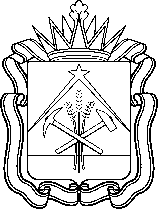 министерство образования и науки кузбассаПРИКАЗОб установлении высшей и первойквалификационных категорий  педагогическим работникам организаций Кемеровской области,осуществляющих образовательную деятельность 	В соответствии с Порядком проведения аттестации педагогических работников организаций, осуществляющих образовательную деятельность (приказ Министерства образования и науки Российской Федерации                                    от 07.04.2014 № 276),ПРИКАЗЫВАЮ:           1. Утвердить решение аттестационной комиссии Министерства образования и науки кузбасса по аттестации педагогических работников организаций Кемеровской области, осуществляющих образовательную деятельность, от 26.08.2020 «Об итогах аттестации педагогических работников организаций Кемеровской области, осуществляющих образовательную деятельность».           2. Установить с 26.08.2020 сроком на пять лет высшую квалификационную категорию следующим педагогическим работникам организаций Кемеровской области, осуществляющих образовательную деятельность: - По должности «учитель»: - По должности «воспитатель»: - По должности «музыкальный руководитель»: - По должности «инструктор по физической культуре»: - По должности «инструктор-методист»: - По должности «инструктор по труду»: - По должности «концертмейстер»: - По должности «тренер-преподаватель»: - По должности «педагог дополнительного образования»: - По должности «учитель-логопед»: - По должности «учитель-дефектолог»: - По должности «педагог-организатор»: - По должности «педагог-психолог»: - По должности «социальный педагог»: - По должности «методист»: - По должности «старший воспитатель»: - По должности «преподаватель»: - По должности «мастер производственного обучения»: - По должности «старший методист»:3. Установить с 26.08.2020 сроком на пять лет первую квалификационную категорию следующим педагогическим работникам организаций Кемеровской области, осуществляющих образовательную деятельность: - По должности «учитель»: - По должности «воспитатель»: - По должности «музыкальный руководитель»: - По должности «инструктор по физической культуре»: - По должности «тренер-преподаватель»: - По должности «педагог дополнительного образования»: - По должности «учитель-логопед»: - По должности «учитель-дефектолог»: - По должности «педагог-организатор»: - По должности «педагог-психолог»: - По должности «социальный педагог»: - По должности «методист»: - По должности «старший воспитатель»: - По должности «преподаватель»: - По должности «концертмейстер»:  - По должности «мастер производственного обучения»:4.  Контроль за исполнением приказа оставляю за собой.Министр образования и науки Кузбасса                        С.Ю.Балакирева  От26.08.2020 г.№1390г. КемеровоАбрамовой Наталье Ивановне - учителю начальных классов НМБОУ «Гимназия №11» Анжеро-Судженского городского округаАвдеевой    Наталье Владимировне - учителю физической культуры Школа-интернат №2 Киселевского городского округаАвтушенко Надежде Васильевне - учителю основ религиозных культур и светской этики МБОУ ООШ №19 Ленинск-Кузнецкого городского округаАдиатулиной Юлии Юрьевне - учителю начальных классов МКОУ "Специальная школа № 53" Новокузнецкого городского округаАйдаковой Анне Сергеевне - учителю математики МБОУ "ООШ № 15 г. Юрги" Юргинского городского округаАлексеевой  Олесе Игоревне - учителю истории МБОУ "СОШ № 80" Кемеровского городского округаАльберт Ольге Анатольевне - учителю начальных классов МБОУ «СОШ №12» Анжеро-Судженского городского округаАндреевой Олесе Александровне - учителю начальных классов МБОУ "Гимназия № 12" Ленинск-Кузнецкого городского округаАнуфриевой Инне Владимировне- учителю начальных классов МБОУ «СОШ № 11» Киселёвского городского округаАртюховой     Ольге Петровне - учителю начальных классов МКОУ "Школа - интернат №4" Осинниковского городского округаБаженовой Наталии Александровне - учителю физической культуры МБОУ  «СОШ № 72" Новокузнецкого городского округаБалышевой Марии Павловне - учителю начальных классов МБОУ "СОШ № 15" Кемеровского городского округаБарзылович Надежде Николаевне - учителю начальных классов МБОУ  "Новосафоновская  средняя общеобразовательная школа" Прокопьевского муниципального округаБасалаевой Валентине Ивановне - учителю русского языка и литературы МБОУ "СОШ № 2 г.Юрги" Юргинского городского округаБатрхановой   Екатерине Михайловне - учителю начальных классов МБОУ «ООШ №36» Анжеро-Судженского городского округаБашкатовой Елене Вячеславовне - учителю начальных классов МБОУ  «Лицей №34» Новокузнецкого городского округаБелевич Зинаиде Васильевне - учителю математики МБОУ "ООШ № 3 г. Юрги" Юргинского городского округаБелоусовой Марине Анатольевне - учителю математики МБОУ СОШ № 11 Таштагольского муниципального районаБердюгину Сергею Геннадьевичу - учителю трудового обучения  МКОУ "СКОШ №6" Ленинск-Кузнецкого городского округаБобовой Марине Сергеевне - учителю английского языка МАОУ "Гимназия № 42" Кемеровского городского округаБобровой Майе Александровне - учителю физики МБОУ Лицей № 20 Междуреченского городского округаБогдановой Наталье Викторовне - учителю начальных классов МБОУ ООШ №3 Ленинск-Кузнецкого городского округаБоровцовой Антониде Владимировне - учителю начальных классов МБОУ «Металлплощадская СОШ» Кемеровского муниципального округаБочанцевой Елене Николаевне - учителю географии НМБОУ «Гимназия №11» Анжеро-Судженского городского округаБояринцевой Анджелике Анатольевне - учителю русского языка и литературы МБОУ "СОШ № 8 г. Юрги" Юргинского городского округаБутылиной   Наталье Александровне - учителю географии МБОУ "СОШ №31" поселка Краснобродского" Краснобродского городского округаБутылину Ивану Сергеевичу - учителю физической культуры МБОУ "Гимназия № 21" Кемеровского городского округаБуяновой Елене Викторовне - учителю МКОУ "Школа - интернат №4" Осинниковского городского округаВайнберг Елене Александровне - учителю начальных классов МБОУ "Гимназия № 1" Кемеровского городского округаВасенькиной Лилии Викторовне - учителю русского языка и литературы МБОУ «СОШ № 11» Киселевского городского округаВасильевой Наталье Юрьевне - учителю начальных классов МБОУ «СОШ №29» Новокузнецкого городского округаВасильеву Алексею Алексеевичу - учителю физики МБ НОУ «Лицей №111» Новокузнецкого городского округаВдовенко Нине Васильевне - учителю математики ГКОУ КО "СОШ при ИУ УИС" Великосельской  Евгении Васильевне - учителю технологии МБОУ "Средняя общеобразовательная школа №37" Кемеровского городского округаГаберман   Инне Викторовне - учителю физической культуры МБОУ СОШ № 23 Междуреченского городского округаГалкину  Евгению  Владимировичу - учителю истории и обществознания МБОУ "Общеобразовательная школа №100" Кемеровского городского округаГалле    Владимиру Генриховичу - учителю математики МБ ОУ СОШ №1 Яшкинского муниципального района Яшкинского муниципального округаГареевой Фариде Анусовне - учителю технологии МБОУ "Гимназия № 12" Ленинск-Кузнецкого городского округаГермановой Тамаре Петровне - учителю русского языка и литературы ГКОУ КО "СОШ при ИУ УИС" Гибадулиной Фариде Халильевне - учителю английского языка МБОУ "СОШ № 40" Кемеровского городского округаГладких Анастасии Викторовне - учителю химии МБОУ СОШ №25 Междуреченского городского округаГлухенькой Татьяне Юрьевне - учителю русского языка и литературы МБОУ "СОШ №6" Мариинского муниципального районаГлуховой Галине Васильевне - учителю истории и обществознания МБОУ «Школа № 28» Прокопьевского городского округаГноевой Римме Викторовне - учителю начальных классов МБОУ "СОШ № 15" Кемеровского городского округаГоловой  Светлане Александровне - учителю физической культуры МБОУ "СOШ № 54" Кемеровского городского округаГоршковой Ирине Александровне - учителю технологии и изобразительного искусства МБОУ "ООШ № 29" Калтанского городского округаГромыко Инне Николаевне - учителю начальных классов МБОУ "Усть-Сосновская ООШ" Топкинского муниципального округаГубковой Татьяне Александровне - учителю биологии МБОУ "СОШ № 80" Кемеровского городского округаГуржиевой Екатерине Александровне - учителю начальных классов МБОУ «СОШ №97» Новокузнецкого городского округаДавыденко Марине Николаевне - учителю физической культуры МБОУ «СОШ № 26" Новокузнецкого городского округаДеобальд Анжелике Александровне - учителю русского языка и литературы МБОУ СОШ № 19 г.Белово Беловского городского округаДолжиковой Оксане Анатольевне - учителю русского языка и литературы МБОУ Гимназия № 6 Междуреченского городского округаДолчанину Игорю Анатольевичу - учителю математики МБОУ "СОШ № 82" Кемеровского городского округаДмитрук Рамиле Изгаровне - учителю математики МБОУ "Лицей № 36" (г.Осинники)" Осинниковского городского округаДробленковой Ирине Анатольевне - учителю начальных классов МБОУ "СОШ № 40" Кемеровского городского округаЕреметовой  Анастасии Алексеевне - учителю английского языка МБОУ “СОШ №102” Новокузнецкого городского округаЕрмаченко   Елене Ивановне - учителю начальных классов Лицей № 1 Киселевского городского округаЕрохиной Екатерине Викторовне - учителю математики МКОУ «Школа-интернат №38» Новокузнецкого городского округаЖаркову Евгению Александровичу - учителю технологии МБОУ «СОШ № 47» Новокузнецкого городского округаЗавьяловой Светлане Евгеньевне - учителю иностранного языка МБОУ "СОШ № 80" Кемеровского городского округаЗварич Оксане Михайловне - учителю биологии МБ НОУ «Лицей №111» Новокузнецкого городского округаИвановой Ларисе Петровне - учителю начальных классов МКОУ "СКОШ №6" Ленинск-Кузнецкого городского округаИсаевой Нине Васильевне - учителю русского языка и литературы МБОУ "Чкаловская ООШ"." Ленинск-Кузнецкого муниципального округаИсеновой Дарие Сагинбаевне - учителю русского языка и литературы ГБ НОУ "Губернаторская кадетская школа-интернат МЧС" Исионовой Елене Петровне - учителю географии МБОУ "Лицей №15" Березовского городского округаИтальевой Оксане Валерьевне - учителю социально-бытовой ориентировки МКОУ «Общеобразовательная школа – интернат психолого – педагогической поддержки»  Мариинского муниципального районаКазаковой Светлане Ивановне - учителю русского языка и литературы МБОУ "Школа-интернат №22" Кемеровского городского округаКалмыковой Нине Михайловне - учителю начальных классов МАОУ "СОШ № 94" Кемеровского городского округаКаплиной   Любови Степановне - учителю английского языка МБОУ СОШ №25 Киселевского городского округаКарякиной   Марине Викторовне - учителю начальных классов МБОУ СОШ № 2 Междуреченского городского округаКасимовой Елене Владимировне - учителю истории и обществознания МКОУ "Тисульская СОШ" Тяжинского муниципального округаКашириной Марине Александровне - учителю начальных классов МБОУ ООШ № 13 Таштагольского муниципального районаКинзаковой Наталье Геннадьевне - учителю химии и биологии МБОУ "СОШ № 16" Кемеровского городского округаКиселевой Ольге Ивановне - учителю технологии МБОУ "Лицей №17" Березовского городского округаКленовой Юлии Сергеевне - учителю русского языка и литературы МБОУ ООШ №19 Ленинск-Кузнецкого городского округаКлименко  Ольге Викторовне  - учителю начальных классов МБОУ "СОШ №6" Мариинского муниципального районаКожекину Валерию Яковлевичу - учителю технологии МКОУ «Березовская ОШИ» Кемеровского муниципального округаКолесовой Светлане Владимировне - учителю математики МБОУ «СОШ № 11» Киселевского городского округаКолотовой   Наталье Николаевне - учителю математики МБОУ "Урская СОШ" Гурьевского муниципального округаКоролевой Татьяне Александровне - учителю математики МБОУ "СОШ № 5" Кемеровского городского округаКочергиной  Ирине Анатольевне  - учителю начальных классов МБОУ "СОШ № 18" Кемеровского городского округаКравцовой Юлии Александровне - учителю русского языка и литературы МБОУ «СОШ № 3 с УИОП им. Г. Панфилова» Анжеро-Судженского городского округаКравченко  Марине Петровне - учителю начальных классов МБОУ "Школа-интернат №22" Кемеровского городского округаКроль Ксении Владимировне - учителю начальных классов МБОУ "Новостроевская СОШ" Кемеровского муниципального округаКудриной   Евгении Анатольевне - учителю русского языка и литературы МБОУ « Школа №11» Прокопьевского городского округаКужель  Марине Анатольевне - учителю начальных классов МБОУ "СОШ № 33" Кемеровского городского округаКузевановой Марии Александровне - учителю начальных классов МБОУ "ООШ № 18" Калтанского городского округаКузнецовой Анне  Владимировне - учителю информатики МБОУ "СОШ № 45" Кемеровского городского округаКуприяновой Елене Владимировне - учителю английского языка МБОУ "Гимназия №2" Таштагольского муниципального районаКурочкиной Татьяне Станиславовне - учителю начальных классов МБОУ "СОШ № 5" Кемеровского городского округаКутчер Ольге Викторовне - учителю технологии МКОУ «Детский дом – школа№95» Новокузнецкого городского округаЛитвин Ольге Михайловне - учителю начальных классов МБОУ "СОШ № 97" Кемеровского городского округаЛобиковой Светлане Николаевне - учителю начальных классов МБОУ "Лицей № 23" Кемеровского городского округаЛысенко Наталье Тимофеевне - учителю физики МБОУ «Средняя общеобразовательная № 9» Таштагольского муниципального районаМакаренко   Наталье Николаевне - учителю информатики и ИКТ МАОУ "СОШ № 94" Кемеровского городского округаМалютиной Людмиле Алексеевне - учителю начальных классов МБОУ "ООШ №21" Осинниковского городского округаМамбетовой Людмиле Ивановне - учителю русского языка и литературы МБОУ СОШ №15 Таштагольского муниципального районаМантулло Светлане Борисовне - учителю географии МБОУ «ООШ №17» Анжеро-Судженского городского округаМариной Нине Викторовне - учителю математики МБОУ СОШ № 11 Таштагольского муниципального районаМартыновой Елене Викторовне - учителю начальных классов МКОУ "Школа-интернат" Юргинского городского округаМеньшаковой Светлане Юрьевне - учителю МБОУ "СОШ № 92" Кемеровского городского округаМеркуловой   Татьяне Ивановне - учителю начальных классов МБОУ "ООШ №3 им. И.П. Ефимова" Осинниковского городского округаМиленькой Татьяне Ивановне - учителю русского языка и литературы МБОУ "ООШ № 3 г. Юрги" Юргинского городского округаМиничевой Елене Владимировне - учителю математики МБОУ СОШ № 10 Юргинского городского округаМироновой Наталье Александровне - учителю начальных классов МБОУ "ООШ № 3 г. Юрги" Юргинского городского округаМисаковой Светлане Ниязовне - учителю начальных классов МБОУ "СОШ № 6 г. Юрги" Юргинского городского округаМитрофановой  Римме Рашидовне - учителю начальных классов МКОУ "Школа-интернат" Юргинского городского округаМихайловой   Татьяне Васильевне - учителю начальных классов МБОУ «СОШ №97» Новокузнецкого городского округаМишениной Ларисе  Степановне - учителю русского языка и литературы МБОУ «Школа № 45» Прокопьевского городского округаМорозовой Анне Николаевне - учителю начальных классов МКОУ "Школа-интернат № 66" Новокузнецкого городского округаНагорной Светлане Анатольевне - учителю музыки и изобразительного искусства МКОУ "Лебяжинская оош" Мариинского муниципального районаНиколаенко Людмиле Павловне - учителю иностранного языка МКОУ "Тисульская СОШ" Тяжинского муниципального округаОнопенко Татьяне Николаевне - учителю физической культуры МБ ДОУ "Поломошинский детский сад" Яшкинского муниципального округаОрешенок Алене Александровне - учителю английского языка МБОУ "Гимназия № 17" Кемеровского городского округаОстапчук Светлане Александровне - учителю математики МБОУ "ООШ № 3 г. Юрги" Юргинского городского округаОхременко Ларисе Васильевне - учителю математики МБОУ "СОШ № 32" им.В.А.Капитонова" Кемеровского городского округаПавской   Валерии Евгеньевне - учителю музыки МБОУ "СOШ № 54" Кемеровского городского округаПантелеевой Татьяне Васильевне - учителю иностранного языка МБОУ "Тальская СОШ" Юргинского муниципального округПаршинцевой Ольге Геннадьевне - учителю информатики МБОУ "СОШ № 7" Мариинского муниципального районаПащенко Лилии Анатольевне - учителю начальных классов МБОУ "СОШ №30" Калтанского городского округаПереладовой Яне Олеговне - учителю изобразительного искусства МБОУ СОШ № 19 г.Белово Беловского городского округаПетровой   Вере Александровне - учителю математики МБОУ "Лицей №17" Березовского городского округаПешковой Ларисе Алексеевне - учителю математики МБОУ  «СОШ № 72" Новокузнецкого городского округаПлохотнюк Светлане Николаевне - учителю музыки МБОУ ООШ № 4 Междуреченского городского округаПолубоярцевой  Вере Владимировне - учителю математики МБОУ СОШ  № 37 города Белово Беловского городского округаПоляковой Наталье Петровне - учителю английского языка МБОУ СОШ № 26 Междуреченского городского округаПоляниной Наталье Анатольевне - учителю начальных классов МАОУ СОШ № 1 Мысковского городского округаПоповой Наталье Николаевне - учителю начальных классов МБОУ "СОШ № 33" Кемеровского городского округаПостниковой Лидии  Кирилловне - учителю математики МКОУ "Ижморская общеобразовательная школа-интернат психолого-педагогической поддержки" Ижморского муниципального округаПотехину  Сергею Михайловичу - учителю физики МБОУ СОШ №5 Яшкинского муниципального района Яшкинского муниципального округаПрибытковой Юлии Александровне - учителю русского языка и литературы МБОУ “СОШ №93” Новокузнецкого городского округаПрохоренко Юлии Геннадьевне - учителю начальных классов МБОУ "СОШ № 8" Топкинского муниципального округаПушилиной Ольге Витальевне - учителю музыки МБОУ "СОШ №2" Березовского городского округаРезнюк Галине Михайловне - учителю математики МБОУ "СОШ № 26" Кемеровского городского округаРеттлинг  Ирине Леонидовне - учителю русского языка и литературы МБОУ «СОШ № 11» Киселевского городского округаРоговой Татьяне Юрьевне - учителю начальных классов МБОУ СОШ № 30 города Белово Беловского городского округаРодионовой   Анне Васильевне - учителю начальных классов МБОУ лицей № 22 города Белово Беловского городского округаРоманенко  Ольге  Владимировне - учителю русского языка и литературы МБОУ ТСШ № 3 Тяжинского муниципального округаРоманюк   Ирине Анатольевне - учителю русского языка и литературы МБОУ "Средняя общеобразовательная школа № 84" Кемеровского городского округаСадковской Светлане Георгиевне - учителю начальных классов МБОУ "ООШ № 3 г. Юрги" Юргинского городского округаСалтыкову Виктору Владимировичу - учителю физической культуры МБОУ "СОШ № 7" Мариинского муниципального районаСамохиной Оксане Александровне - учителю начальных классов МБОУ "Шишинская СОШ" Топкинского муниципального округаСафоновой Марии Григорьевне - учителю биологии и географии МКОУ «Общеобразовательная школа – интернат психолого – педагогической поддержки»  Мариинского муниципального районаСвиридову Евгению Михайловичу - учителю физической культуры МБОУ "ООШ № 15 г. Юрги" Юргинского городского округаСеменовой Татьяне Анатольевне - учителю основ религиозной культуры и светской этики и основ духовно-нравственной культуры народов России  МБОУ "ООШ №33" Осинниковского городского округаСечкареву  Олегу Михайловичу - учителю истории и обществознания МБОУ "Промышленновская СОШ № 56" Промышленновского муниципального округаСизиковой Татьяне Валериевне - учителю истории и обществознания МБОУ "Барачатская основная общеобразовательная школа" Крапивинского муниципального округаСилиной Елене Александровне - учителю физики МБОУ ТСШ № 3 Тяжинского муниципального округаСимагину Дмитрию Валентиновичу - учителю истории и обществознания МБОУ  "Новосафоновская  средняя общеобразовательная школа" Прокопьевского муниципального округаСкосаревой Ольге Владимировне - учителю математики МБОУ “СОШ №93” Новокузнецкого городского округаСмирновой Ирине Александровне - учителю математики МБОУ Лицей № 20 Междуреченского городского округаСмышляевой Ирине Александровне - учителю начальных классов МАОУ "СОШ № 110" Новокузнецкого городского округаСоветовой Елене Михайловне - учителю английского языка МБДОУ № 92 «Детский сад комбинированного вида» Кемеровского городского округаСоломниковой Маргарите Владленовне - учителю начальных классов МБОУ "СОШ № 1" Мариинского муниципального районаСотниковой Галине Владимировне - учителю истории МБОУ СОШ № 10 Кемеровского городского округаСтародубцевой   Наталье Викторовне  - учителю начальных классов МБОУ «СОШ №97» Новокузнецкого городского округаСтарченкову Николаю Викторовичу - учителю изобразительного искусства МБОУ "СОШ № 58" Кемеровского городского округаСтепук Наталье  Сергеевне - учителю английского языка МБОУ “СОШ №102” Новокузнецкого городского округаСтроевой Валентине Васильевне - учителю начальных классов МБОУ «СОШ №8» Новокузнецкого городского округаСычевой Надежде Гергардовне - учителю начальных классов МАОУ "СОШ № 110" Новокузнецкого городского округаТарасовой Ирине  Михайловне - учителю математики МБОУ СОШ № 22 Междуреченского городского округаТаюшовой Наталье Борисовне - учителю химии МБОУ СОШ № 16 города Белово Беловского городского округаТемнорусовой Ольге Николаевне - учителю информатики и информационно-коммуникационных технологий МБОУ ООШ № 7 города Белово Беловского городского округаТеребиной Татьяне Васильевне - учителю английского языка МБОУ СОШ № 19 г.Белово Беловского городского округаТерещенко Марине Викторовне - учителю биологии, географии и истории МБОУ "Кубитетская основная общеобразовательная школа" Тяжинского муниципального округаТоктогулову Семену Викторовичу - учителю истории и обществознания МАОУ "СОШ № 94" Кемеровского городского округаТрусовой Елене Юрьевне - учителю математики МБОУ "Гимназия № 12" Ленинск-Кузнецкого городского округаТрушиной Елене Валентиновне - учителю русского языка и литературы МБОУ "Усть-Сосновская ООШ" Топкинского муниципального округаТыщенко Ольге Владимировне - учителю русского языка и литературы ШКОЛА 30 Киселевского городского округаУдарцову Евгению Владимировичу - учителю музыки МБ НОУ  «Гимназия № 62» Новокузнецкого городского округаФаустовой Ольге Юрьевне - учителю профессионально-трудового обучения МК ОУ «Краснинская школа-интернат" Ленинск-Кузнецкого муниципального округаФилиппову Евгению Геннадьевичу - учителю физической культуры МНБОУ «Лицей №76» Новокузнецкого городского округаФроловой Олесе Викторовне - учителю музыки МБОУ "СОШ № 11" Кемеровского городского округаФроловской Татьяне Николаевне - учителю информатики и информационно-коммуникационных технологий МБОУ Гимназия № 6 Междуреченского городского округаФролову Петру Георгиевичу - учителю технологии и ОБЖ МБОУ ООШ №19 Ленинск-Кузнецкого городского округаХакимовой Юлии Маратовне - учителю математики МКОУ  "Школа  № 3" Прокопьевского городского округаХряковой Марине Александровне - учителю начальных классов МБОУ "СОШ № 74" Кемеровского городского округаХудайбердиной Венере Раильевне - учителю МБОУ "Колыонская СОШ" Ижморского муниципального округаХудяковой Наталье Александровне - учителю русского языка и литературы МБОУ "Лицей № 23" Кемеровского городского округаЦеуновой Олесе Ивановне - учителю математики МАОУ "Средняя общеобразовательная школа № 36" Кемеровского городского округаЦыганковой   Наталье Владимировне - учителю начальных классов МБОУ «ООШ №36» Анжеро-Судженского городского округаЧаусовой Оксане Леонтьевне - учителю информатики МБ НОУ  «Гимназия № 62» Новокузнецкого городского округаЧерниевской Светлане Станиславовне - учителю иностранного языка МБОУ лицей № 22 города Белово Беловского городского округаЧетверговой Оксане Федоровне - учителю начальных классов МБОУ ООШ № 1 Таштагольского муниципального районаЧудиновой Ольге Петровне - учителю истории и обществознания МБОУ "Арсентьевская СОШ»" Кемеровского муниципального округаЧуешевой Ольге Александровне - учителю математики МБОУ "Гимназия №25" Кемеровского городского округаШведовой Татьяне Николаевне - учителю математики МБОУ "СОШ № 11" Кемеровского городского округаШейко Нине  Ивановне - учителю математики МБОУ «Школа № 45» Прокопьевского городского округаШиляповой   Ольге Александровне - учителю начальных классов МБОУ "СОШ №14" Юргинского городского округаШиробоковой Анне Валериевне - учителю физической культуры МБОУ "СОШ № 2 г.Юрги" Юргинского городского округаШмаль Диане Сергеевне - учителю истории МАОУ Тисульская средняя общеобразовательная школа №1 Тисульского муниципального районаШумиловой Татьяне Владимировне - учителю начальных классов МБОУ "СОШ № 15" Кемеровского городского округаЭкимашевой Татьяне Ивановне - учителю начальных классов МБОУ "СОШ №1" Калтанского городского округаЯкаевой  Надежде Максимовне - учителю начальных классов МБОУ «Школа № 15» Прокопьевского городского округаЯкименко Ирине Михайловне - учителю технологии МБОУ «Березовская СОШ» Кемеровского муниципального округаЯковлевой Ирине Викторовне - учителю русского языка и литературы МБОУ "Терентьевская сош" Прокопьевского муниципального округаАвдеевой Татьяне Васильевне - воспитателю МБДОУ № 211 "Детский сад общеразвивающего вида" Кемеровского городского округаАгуреевой Валентине  Васильевне - воспитателю Частное дошкольное образовательное учреждение «Детский сад № 174 открытого акционерного общества «Российские железные дороги»Акимовой Елене Ивановне - воспитателю МК ДОУ Детский сад №41 Новокузнецкого городского округаАксеновой Наталье Владимировне - воспитателю МБДОУ детский сад  № 10 «Антошка» Таштагольского муниципального районаАпалеевой Светлане Георгиевне - воспитателю МБДОУ "Детский сад № 45 "Добрая фея" Междуреченского городского округаБагдасарян  Вардуи Максимовне - воспитателю МБ ДОУ «Детский сад № 117» Новокузнецкого городского округаБалухтиной Юлии Сергеевне - воспитателю МБДОУ № 18 «Рябинка» Мысковского городского округаБедаревой Анастасии Николаевне - воспитателю МК ДОУ "Детский сад № 254" Новокузнецкого городского округаБенардаки Юлии Викторовне - воспитателю МАДОУ № 5 "Детский сад комбинированного вида" Кемеровского городского округаБерезовской Надежде Михайловне - воспитателю МБ ДОУ "Детский сад № 258" Новокузнецкого городского округаБологовой Марине Юрьевне - воспитателю Частное дошкольное образовательное учреждение  «Детский сад № 174 открытого акционерного общества  «Российские железные дороги»Бородиной Евгении  Викторовне - воспитателю мДОУ Белогорский детский сад "Снежинка" Тисульского муниципального районаБрагиной Ольге Викторовне - воспитателю МКДОУ детский сад   №18 "Сказка" Таштагольского муниципального районаБутаковой Анастасии Михайловне - воспитателю МБДОУ № 62 Ленинск-Кузнецкого городского округаБыковской Оксане Владимировне - воспитателю МКДОУ «ДС №6» Анжеро-Судженского городского округаВалишевской   Ольге Владимировне  - воспитателю МБДОУ № 22 "Светлячок" Мысковского городского округаВаниной Жанне Валерьевне - воспитателю МАДОУ № 26 «Центр развития ребенка - детский сад» Кемеровского городского округаВасильевой Анжелле Николаевне - воспитателю МБ ДОУ "Детский сад № 42" Новокузнецкого городского округаВишняковой Наталье Викторовне - воспитателю МАДОУ «Детский сад № 210» Новокузнецкого городского округаВолгушевой Татьяне Александровне - воспитателю МБДОУ детский сад № 47 города Белово Беловского городского округаВолокитиной Елене Петровне - воспитателю МБДОУ "Детский сад № 39 "Тополёк" г.Юрги" Юргинского городского округаВорожейкиной Анастасии Александровне - воспитателю МБДОУ № 12 «Малыш» Мысковского городского округаВороновой Елене Петровне - воспитателю МАДОУ № 171 «Центр развития ребёнка – детский сад» Кемеровского городского округаВороновой Наталье Павловне - воспитателю МБДОУ Детский сад комбинированного вида № 10 "Теремок" Гурьевского муниципального округаВоротниковой Марии Николаевне - воспитателю МКОУ "Ижморская общеобразовательная школа-интернат психолого-педагогической поддержки" Ижморского муниципального округаГадировой Занире Гадиатуловне - воспитателю МБДОУ "Детский сад № 1 "Ёлочка" Юргинского городского округаГайфулиной   Виктории Николаевне - воспитателю МБДОУ "Детский сад  "Светлячок" Промышленновского муниципального округаГалкиной Наталье Анатольевне - воспитателю МБДОУ "Детский сад № 36 "Улыбка" Междуреченского городского округаГаськовой Елене Александровне - воспитателю МБ ДОУ «Детский сад № 219» Новокузнецкого городского округаГерасимовой Ларисе Николаевне - воспитателю МБУ "Детский дом № 105" Кемеровского городского округаГилевой Татьяне Михайловне - воспитателю МАДОУ № 240 "Детский сад комбинированного вида" Кемеровского городского округаГорбатовой Татьяне Филипповне - воспитателю ГБ НОУ "Губернаторская кадетская школа-интернат полиции" Горенковой Ольге Викторовне - воспитателю МБДОУ № 111 "Детский сад комбинированного вида" Кемеровского городского округаГорлановой Ольге Владимировне - воспитателю МБДОУ № 3 "Детский сад общеразвивающего вида" Кемеровского городского округаГорощенко Ольге Николаевне - воспитателю МБДОУ "Д/с №4 "Ручеек" Мариинского муниципального районаГриненко Евгении Владимировне - воспитателю МБДОУ "Крапивинский детский сад №1 "Солнышко" Крапивинского муниципального округаГришко Николаю Васильевичу - воспитателю ГБ НОУ "Губернаторская кадетская школа-интернат МЧС" Грищенко Евгении Викторовне - воспитателю МБДОУ "ДСОВ № 32 "Пчелка" Юргинского городского округаГубаревой Елене Александровне - воспитателю МК ДОУ "Детский сад №212" Новокузнецкого городского округаГубинской  Людмиле Андреевне - воспитателю МБДОУ №1  "Звёздочка" Березовского городского округаГулая Ирине Ивановне - воспитателю МБДОУ "Детский сад  № 33 "Зайчик" Междуреченского городского округаГулькиной Виктории Викторовне - воспитателю МБДОУ «Детский сад №7»  Киселевского городского округаГуниной Надежде Александровне - воспитателю МБДОУ "Детский сад № 62" Прокопьевского городского округаГурьянова Анастасии Владимировне - воспитателю МБ ДОУ «Детский сад №61» Новокузнецкого городского округаДабоничевой Любови Викторовне - воспитателю МБ ДОУ "Детский сад № 97" Новокузнецкого городского округаДенисовой Татьяне Николаевне - воспитателю ГБНОУ "ГМЛИ" Дивисенко Любови Викторовне - воспитателю МБДОУ № 66 «Детский сад комбинированного вида» Кемеровского городского округаДолгополовой Олесе Ахмечаевне - воспитателю МБДОУ № 66 «Детский сад комбинированного вида» Кемеровского городского округаДорогановой Татьяне Юрьевне - воспитателю МБДОУ Детский сад комбинированного вида № 10 "Теремок" Гурьевского муниципального округаДреваль Елене Владимировне - воспитателю МКОУ "Бачатская оши" Беловского муниципального районаДякун Галине Ярославовне - воспитателю МБДОУ детский сад  № 10 «Антошка» Таштагольского муниципального районаЕвстифоровой Светлане Алексеевне - воспитателю МБ ДОУ "Детский сад № 256" Новокузнецкого городского округаЕгоренковой Татьяне Иннокентьевне - воспитателю МБДОУ "Д/с №9 "Аленка" Мариинского муниципального районаЕмельяновой Марине Павловне - воспитателю МБ ДОУ "Детский сад № 250" Новокузнецкого городского округаЕфремовой Светлане Владимировне - воспитателю МБДОУ "Детский сад № 46 "Золотой петушок"" Междуреченского городского округаЕчиной Анастасии Викторовне - воспитателю МБ ДОУ "Детский сад №150" Новокузнецкого городского округаЖалеевой Юлии Николаевне - воспитателю МБДОУ № 21 Юргинского городского округаЖелнерович Алене Сергеевне - воспитателю МБДОУ «ДС №30» Анжеро-Судженского городского округаЖирновой Ирине Викторовне - воспитателю МБДОУ № 236 «Детский сад комбинированного вида» Кемеровского городского округаЖуравлевой Марии Андреевне - воспитателю МБДОУ Раздольнинский детский сад комбинированого вида "Кораблик" Гурьевского муниципального округаЗябловой Елене Олеговне - воспитателю МБ ДОУ «Детский сад № 117» Новокузнецкого городского округаИвановой Ольге Владимировне - воспитателю МАДОУ № 83 "Детский сад общеразвивающего вида" Кемеровского городского округаИвлевой    Ольге Николаевне - воспитателю МБ ДОУ "Детский сад № 76" Новокузнецкого городского округаИльюшиной Марине Анатольевне - воспитателю МБ ДОУ "Детский сад №251" Новокузнецкого городского округаИсмагиловой Ирине Ивановне - воспитателю МБ ДОУ "Детский сад № 258" Новокузнецкого городского округаИщенко Алесе Владимировне - воспитателю МКДОУ «ДС №6» Анжеро-Судженского городского округаКалининой Татьяне Владимировне - воспитателю МБДОУ «Детский сад № 209» Новокузнецкого городского округаКариной Марине  Анатольевне - воспитателю МАДОУ № 9 Ленинск-Кузнецкого городского округаКарпуниной     Светлане Юрьевне - воспитателю МАДОУ "ЦРР - детский сад   № 54 малыш" Осинниковского городского округаКатрук Оксане Александровне - воспитателю МБДОУ № 180 "Детский сад общеразвивающего вида" Кемеровского городского округаКаширцевой Надежде Кирилловне - воспитателю МК ОУ Школа - сад № 235 Новокузнецкого городского округаКашникович Римме Евгеньевне - воспитателю МБДОУ № 50 «Детский сад комбинированного вида» Кемеровского городского округаКашпур Елизавете Фаритовне - воспитателю МБДОУ №7 Ленинск-Кузнецкого городского округаКиреевой Наталье Викторовне - воспитателю МАДОУ № 141 «Детский сад комбинированного вида» Кемеровского городского округаКириченко Юлии Евгеньевне - воспитателю МАДОУ № 216 "Детский сад комбинированного вида" Кемеровского городского округаКлимовой Марии Николаевне - воспитателю МБДОУ детский сад № 61 города Белово Беловского городского округаКолеговой Людмиле Николаевне - воспитателю МКОУ "Школа-интернат № 66" Новокузнецкого городского округаКолмогоровой Оксане Александровне - воспитателю ГБНОУ "ГМЛИ" Кононовой   Ларисе Валентиновне - воспитателю МБОУ "Общеобразовательная школа психолого-педагогической поддержки № 104" Кемеровского городского округаКоролевой-Граф Олесе Владимировне - воспитателю МБДОУ №16 Ленинск-Кузнецкого городского округаКотиковой Галине Леонидовне - воспитателю МБДОУ "Детский сад № 41 "Уголёк" Междуреченского городского округаКотовой  Ирине  Юрьевне  - воспитателю МАДОУ № 12 "Детский сад комбинированного вида" Кемеровского городского округаКошеленко Анастасии  Викторовне  - воспитателю МБДОУ Детский сад комбинированного вида № 10 "Теремок" Гурьевского муниципального округаКрапивиной Наталье Алексеевне - воспитателю МАДОУ детский сад  46 Киселевского городского округаКраутер  Ирине Сергеевне - воспитателю МК ДОУ «Детский сад № 137 Новокузнецкого городского округаКузнецовой Светлане Геннадиевне - воспитателю МБДОУ "Детский сад  № 33 "Зайчик" Междуреченского городского округаКульбезековой Марине Владимировне - воспитателю МБДОУ детский сад  № 10 «Антошка» Таштагольского муниципального районаКуракиной Марине Геннадьевне - воспитателю МАДОУ № 232 «Детский сад комбинированного вида» Кемеровского городского округаЛапиной  Алене  Валерьевне - воспитателю МБДОУ ДСКВ № 36 "Жемчужинка" Юргинского городского округаЛевицкой Елене Анатольевне - воспитателю МБОУ "НОШ № 5" Юргинского городского округаЛедко Надежде Анатольевне - воспитателю МБДОУ № 199 «Детский сад комбинированного вида» Кемеровского городского округаЛесковой Наталье Анатольевне - воспитателю МБДОУ Детский сад  № 35 Осинниковского городского округаЛир Ольге Николаевне - воспитателю МБДОУ "Преображенский детский сад "Колосок" Тяжинского муниципального округаЛогачевой Ирине Александровне - воспитателю МБОУ "Калачёвская СОШ" Прокопьевского муниципального округаЛогиновой Галине Михайловне - воспитателю МБДОУ Детский сад комбинированного вида № 10 "Теремок" Гурьевского муниципального округаМалозёмовой     Елене Владимировне - воспитателю МБ ДОУ  «Детский сад № 227» Новокузнецкого городского округаМамаевой Ольге Александровне - воспитателю МБДОУ "Д/с №9 "Аленка" Мариинского муниципального районаМанаховой Татьяне Михайловне - воспитателю МБДОУ № 236 «Детский сад комбинированного вида» Кемеровского городского округаМартыновой Ирине Александровне - воспитателю МАДОУ № 49 "Детский сад комбинированного вида" Кемеровского городского округаМатиенко Татьяне Геннадьевне - воспитателю МБДОУ № 47 Полысаевского городского округаМатросовой Татьяне Николаевне - воспитатель Частное дошкольное образовательное учреждение «Детский сад № 167 ОАО «РЖД»Медведевой Анне Владимировне - воспитателю МАДОУ № 163 «Центр развития ребенка – детский сад» Кемеровского городского округаМеркуловой  Ирине Николаевне - воспитателю МБДОУ "Детский сад № 27 "Росинка" Междуреченского городского округаМингазовой Галине Тихоновне - воспитателю МАДОУ № 9 Ленинск-Кузнецкого городского округаМитряшкиной Наталье Михайловне - воспитателю МБДОУ № 4 «Уголек» Мысковского городского округаМитякиной Марине Александровне - воспитателю МКДОУ "Банновский детский сад" Крапивинского муниципального округаМихальченко Евгении Сергеевне - воспитателю МБДОУ "Детский сад № 39 "Тополёк" г.Юрги" Юргинского городского округаМозгуновой Ольге Владимировне - воспитателю МКОУ "Ижморская общеобразовательная школа-интернат психолого-педагогической поддержки" Ижморского муниципального округаМорозовой Галине Николаевне - воспитателю МАДОУ "Детский сад № 108" Прокопьевского городского округаНекрасовой Нелле Николаевне - воспитателю МАДОУ "Детский сад № 108" Прокопьевского городского округаНестеровой   Надежде Александровне - воспитателю МБ ДОУ «Детский сад № 185» Новокузнецкого городского округаНечаевой Оксане Владимировне - воспитателю МБДОУ "ДСКВ № 42 "Планета детства" Юргинского городского округаНикитиной  Жанне Анатольевне - воспитателю МАДОУ № 10 «Детский сад комбинированного вида» Кемеровского городского округаНикуличевой Наталье Алексеевне - воспитателю МБДОУ "Детский сад № 110" Прокопьевского городского округаНовиковой   Анне Владимировне - воспитателю МБДОУ  д/с №17 "Чебурашка" Таштагольского муниципального районаОвчинниковой Елене Михайловне - воспитателю МКДОУ детский сад   №18 "Сказка" Таштагольского муниципального районаОзеровой  Татьяне  Владимировне - воспитателю МБДОУ № 25 "Детский сад общеразвивающего вида" Кемеровского городского округаОноприенко Юлии Геннадьевне - воспитателю МБ ДОУ "Детский сад № 250" Новокузнецкого городского округаПаминой Инне Алексеевне - воспитателю МБДОУ "Детский сад № 3"Звездочка" Гурьевского муниципального округаПаскальной   Елене Владимировне - воспитателю МБ ДОУ «Детский сад № 252» Новокузнецкого городского округаПатрушевой Надежде Сергеевне - воспитателю МАДОУ № 10 «Детский сад комбинированного вида» Кемеровского городского округаПенкиной Наталье Михайловне - воспитателю МБДОУ № 62 Ленинск-Кузнецкого городского округаПермяковой Светлане  Ильиничне - воспитателю МБДОУ "ДСОВ № 6 "Рябинка г.Юрги" Юргинского городского округаПетерс Светлане Павловне - воспитателю МАДОУ № 24 "Детский сад общеразвивающего вида" Кемеровского городского округаПичугиной Марине Михайловне - воспитателю МБ ДОУ «Детский сад № 91» Новокузнецкого городского округаПолевцовой   Ирине Сергеевне  - воспитателю МБДОУ детский сад № 10 города Белово Беловского городского округаПоспеловой Валентине Валерьевне  - воспитателю МБДОУ № 28 «АБВГДейка» Кемеровского городского округаПрунцевой Татьяне Витальевне - воспитателю МБДОУ  детский сад №11 "Дельфин" Топкинского муниципального округаРевякиной Анастасии Александровне - воспитателю МБДОУ № 66 «Детский сад комбинированного вида» Кемеровского городского округаРезниковой Наталье Геннадьевне - воспитателю МКДОУ детский сад   №18 "Сказка" Таштагольского муниципального районаРомановой Екатерине Александровне - воспитателю МАДОУ № 216 "Детский сад комбинированного вида" Кемеровского городского округаРомановой Елене Александровне - воспитателю МБДОУ детский сад № 13 города Белово Беловского городского округаРустамовой Татьяне Геннадьевне - воспитателю МБДОУ детский сад №25 «Ромашка» пгт. Мундыбаш Таштагольского муниципального районаРязановой Ксении  Валерьевне - воспитателю МАДОУ "Детский сад № 93" Прокопьевского городского округаСапрыкиной Светлане Александровне - воспитателю МБДОУ "Детский сад № 54 "Веснушки" Междуреченского городского округаСахипгареевой Веронике Владимировне - воспитателю МКДОУ «ДС №42» Анжеро-Судженского городского округаСворовской Ольге Сергеевне - воспитателю МАДОУ "Детский сад №12 "Счастливый островок" Мариинского муниципального районаСельковой Елене Олеговне - воспитателю Детский сад № 174 ОАО «РЖД»Семеновой  Екатерине Евгеньевне - воспитателю МБДОУ № 233 "Детский сад комбинированного вида" Кемеровского городского округаСидоровой Ирине Борисовне - воспитателю МБОУ "Общеобразовательная школа психолого-педагогической поддержки № 104" Кемеровского городского округаСкулкиной Екатерине Иосифовне - воспитателю МАДОУ № 9 Ленинск-Кузнецкого городского округаСметанниковой Наталье Александровне - воспитателю МБДОУ «Детский сад №7»  Киселевского городского округаСтадниковой Александре Сергеевне - воспитателю МБДОУ "Детский сад № 111" Прокопьевского городского округаСуторминой Марии Александровне - воспитателю МАДОУ "ЦРР - детский сад   № 54 малыш" Осинниковского городского округаСушенцовой Евгении Васильевне - воспитателю МБДОУ № 229 «Детский сад комбинированного вида» Кемеровского городского округаСысоловой Анне Сергеевне - воспитателю МБДОУ № 109 «Детский сад комбинированного вида» Кемеровского городского округаТабатчиковой Ольге Николаевне - воспитателю МАДОУ № 9 Ленинск-Кузнецкого городского округаТайченачевой  Нине Юрьевне  - воспитателю МКОУ "Чебулинская общеобразовательная школа-интернат психолого-педагогической поддержки" Чебулинского муниципального округаТамурко Оксане Васильевне - воспитателю МБДОУ "Детский сад комбинированного вида № 41 "Почемучка" Юргинского городского округаТашкеновой Елене Александровне - воспитателю Частное дошкольное образовательное учреждение "Детский сад № 170 открытого акционерного общества "Российские железные дороги"Телегиной Анжеле Владимировне - воспитателю МБДОУ детский сад  № 10 «Антошка» Таштагольского муниципального районаТимофеевой Зульфие Караметдиновне - воспитателю МБДОУ детский сад № 13 города Белово Беловского городского округаТимофеевой Ирине Адамовне - воспитателю МКДОУ «ДС №2» Анжеро-Судженского городского округаТихомировой Ольге Николаевне - воспитателю МАДОУ № 224 "Детский сад общеразвивающего вида" Кемеровского городского округаТолмачевой Наталье Александровне - воспитателю МБДОУ "Колмогоровский детский сад" Яшкинского муниципального округаТретьяковой Марине Владимировне - воспитателю МБДОУ "Детский сад № 14 "Солнышко" Гурьевского муниципального округаТурлак Ольге Васильевне - воспитателю МБДОУ детский сад № 55 города Белово Беловского городского округаУрбах Татьяне Викторовне - воспитателю МБДОУ детский сад №7 "Подснежник" Таштагольского муниципального районаФедорищевой    Наталье Николаевне  - воспитателю МБДОУ "Детский сад № 27" Полысаевского городского округаФилатовой Наталье Васильевне - воспитателю МБДОУ детский сад № 53 города Белово Беловского городского округаФилимоновой Татьяне Валерьевне - воспитателю МБДОУ д/с  №23 "Родничок" Таштагольского муниципального районаФилковой Ирине Леонидовне - воспитателю МБДОУ «Детский сад №7»  Киселевского городского округаФоминой Виктории Борисовне - воспитателю МБДОУ «Детский сад № 27» Новокузнецкого городского округаЦарапкиной  Ольге Сергеевне  - воспитателю Детский сад 24 Киселевского городского округаЦветковой  Анне  Валентиновне  - воспитателю МБДОУ "ДСКВ № 23 "Сказка" Юргинского городского округаЦирульниковой Ирине Анатольевне - воспитателю МБДОУ детский сад № 25 города Белово Беловского городского округаЧалышевой Татьяне Сергеевне - воспитателю МБДОУ «Детский сад № 27» Новокузнецкого городского округаЧеркасских   Ларисе Владимировне - воспитателю МБДОУ "Детский сад № 18 "Петушок"" Гурьевского муниципального округаЧернышовой Жанне Олеговне - воспитателю МБДОУ № 66 «Детский сад комбинированного вида» Кемеровского городского округаШведовой Жанне Михайловне - воспитателю МБДОУ «Детский сад №7»  Киселевского городского округаШевцовой Елене Сергеевне - воспитателю МАДОУ № 163 «Центр развития ребенка – детский сад» Кемеровского городского округаЩербиной Ирине Владимировне - старшему воспитателю МАДОУ "Детский сад №165" Новокузнецкого городского округаЯкименко Светлане Николаевне - воспитателю МКДОУ «ДС №6» Анжеро-Судженского городского округаАникиной   Марии Анатольевне - музыкальному руководителю МБДОУ № 112 "Детский сад общеразвивающего вида" Кемеровского городского округаБалакиревой Альбине Ивановне - музыкальному руководителю МБДОУ "Чистогорский детский сад №2" комбинированного вида" Новокузнецкого муниципального районаБорискиной   Ирине Юрьевне - музыкальному руководителю МБ ДОУ "Детский сад №180" Новокузнецкого городского округаГабель Ольге  Николаевне - музыкальному руководителю МБ ДОУ "Детский сад №118" Новокузнецкого городского округаГорбуновой Алле Алексеевне - музыкальному руководителю МБДОУ «Детский сад № 209» Новокузнецкого городского округаЗагузовой Татьяне Александровне - музыкальному руководителю МБДОУ Раздольнинский детский сад комбинированого вида "Кораблик" Гурьевского муниципального округаЗайкиной Наталье Викторовне - музыкальному руководителю МБДОУ № 190 "Детский сад общеразвивающего вида" Кемеровского городского округаЗолотницкой Оксане Владимировне - музыкальному руководителю МБ ДОУ «Детский сад № 217» Новокузнецкого городского округаОхатриной Елене Васильевне - музыкальному руководителю МАДОУ  № 10 Ленинск-Кузнецкого городского округаПантелеевой Дарье Андреевне - музыкальному руководителю МБ ДОУ "Детский сад № 76" Новокузнецкого городского округаПервухиной Оксане Юрьевне - музыкальному руководителю МБ ДОУ «Детский сад № 243» Новокузнецкого городского округаРольгейзер Анне Сергеевне - музыкальному руководителю МБДОУ "Детский сад № 39 "Тополёк" г.Юрги" Юргинского городского округаСтарцевой Елене  Александровне - музыкальному руководителю МБДОУ "Детский сад № 18 "Петушок"" Гурьевского муниципального округаЯцула Светлане Валерьевне - музыкальному руководителю МБОУ «Ясногорская  СОШ» Кемеровского муниципального округаГнадчук Анастасии Сергеевне - инструктору по физической культуре МАДОУ Детский сад №1 "Лёвушка" Киселевского городского округаКиприяновой Алене Юрьевне - инструктору по физической культуре МАДОУ № 240 "Детский сад комбинированного вида" Кемеровского городского округаСтепиной Наталье Николаевне - инструктору по физической культуре МБДОУ детский сад № 25 города Белово Беловского городского округаШитц Елене Николаевне - инструктору по физической культуре МБДОУ "Детский сад № 49 "Радуга" Краснобродского городского округаТабакаевой Эльвире Валериевне - инструктору-методисту МБУ ДО ДЮСШ Киселевского городского округаКутчер Ольге Викторовне - инструктору по труду МКОУ «Детский дом – школа№95» Новокузнецкого городского округаДудиной  Ирине Яковлевне - концертмейстеру МБУ ДО ДЮЦ «Созвездие»" Таштагольского муниципального районаСафронову   Константину Владимировичу - концертмейстеру ГПОУ «Кемеровский областной музыкальный колледж»Алфимову   Евгению Михайловичу - тренеру-преподавателю МУ ДО Тисульская ДЮСШ Тисульского муниципального районаЗудилиной   Валентине Ивановне - тренеру-преподавателю МБОУ ДО ДЮСШ №7 Новокузнецкого городского округаКочкину   Дмитрию Владимировичу - тренеру-преподавателю МБУДО "ДЮСШ № 2" Кемеровского городского округаТурдиевой Валерии Валерьевне - тренеру-преподавателю МАОУ ДОД "ДЮСШ" Новокузнецкого муниципального районаШляковой Алевтине Витальевне - тренеру-преподавателю МБОУ ДО ДЮСШ №7 Новокузнецкого городского округаБенца Максиму Владимировичу - педагогу дополнительного образования ГБ НОУ "Губернаторская кадетская школа-интернат полиции" Борискиной Евгении Владимировне - педагогу дополнительного образования ГАУДО ОЦДТТБДД Васильевой Анастасии Александровне - педагогу дополнительного образования МАДОУ № 240 "Детский сад комбинированного вида" Кемеровского городского округаВетровой   Римме Магафуровне  - педагогу дополнительного образования МБОУ ДО  "ДДТ Рудничного района г. Кемерово" Кемеровского городского округаВладимирцевой Светлане Валериевне - педагогу дополнительного образования МАДОУ № 169 "Детский сад комбинированного вида" Кемеровского городского округаВолковой Юлии Леонидовне - педагогу дополнительного образования ГУДО ОДЭБС Галактионовой Анастасии Сергеевне - педагогу дополнительного образования МБУ ДО ЦРТДЮ Киселевского городского округаГоришному Дмитрию Сергеевичу - педагогу дополнительного образования МБОУ ДО  "ДДТ Рудничного района г. Кемерово" Кемеровского городского округаДанильченко Дмитрию Николаевичу - педагогу дополнительного образования МБУ ДО «ДДТ № 1» Новокузнецкого городского округаЗинченко Василию Игоревичу - педагогу дополнительного образования МБОУ ДО "СЮТ Поиск" Кемеровского городского округаИзотовой Ольге Владимировне - педагогу дополнительного образования МБОУ "Гимназия №2" Таштагольского муниципального районаИмамеевой Хатыме Анваровне - педагогу дополнительного образования МБУДО "ДЮЦ г.Юрги" Юргинского городского округаКомова Елене Анатольевне - педагогу дополнительного образования МАУ ДО ЦДО Гурьевского муниципального округаКорчугановой Юлии Валерьевне - педагогу дополнительного образования МАДОУ "Детский  сад  №2 "Сказка" Мариинского муниципального районаКотовой Марии Игорьевне - педагогу дополнительного образования МБУ ДО ДТ "Вектор" Новокузнецкого городского округаЛитвинович Яне Вячеславовне - педагогу дополнительного образования ГУДО ОДЭБС Лицкевич Ирине Ивановне - педагогу дополнительного образования МБУ ДО "Дом детского творчества" Беловского муниципального районаЛюбимовой Татьяне Юрьевне - педагогу дополнительного образования МБУ ДО "ЦРТДЮ "Сибиряк"" Таштагольского муниципального районаМардасовой Екатерине Михайловне - педагогу дополнительного образования МАУ ДО ДДЮТЭ Киселевского городского округаМедведевой  Евгении  Олеговне - педагогу дополнительного образования МБУДО ДТДиМ города Белово Беловского городского округаМеркуловой  Елене Ивановне  - педагогу дополнительного образования МБУДО ДДТ города Белово Беловского городского округаРубановой Анастасии Викторовне - педагогу дополнительного образования МБОУ ДО "ЦДОД им.В.Волошиной" Кемеровского городского округаСтариковой Веронике Леонидовне - педагогу дополнительного образования МБУ ДО "ЦРТДЮ "Сибиряк"" Таштагольского муниципального районаСухаревской Ирине Евгеньевне - педагогу дополнительного образования МАДОУ № 203 "Детский сад комбинированного вида" Кемеровского городского округаСыса Наталье Анатольевне - педагогу дополнительного образования МБОУДО "ЦДТ" Центрального района" Кемеровского городского округаТрегубовой Анне  Сергеевне - педагогу дополнительного образования МБОУ ДО "ЦДОД им.В.Волошиной" Кемеровского городского округаТуровой Татьяне Александровне - педагогу дополнительного образования МБУ ДО ДЮЦ «Созвездие»" Таштагольского муниципального районаШемчук Егору Владимировичу - педагогу дополнительного образования МБОУ "Общеобразовательная школа №100" Кемеровского городского округаШинкаренко Екатерине Андреевне - педагогу дополнительного образования ГАУДО КОЦДЮТЭ Шипиловой Людмиле Александровне - педагогу дополнительного образования МБУ ДО ЦРТДЮ Киселевского городского округаАскеровой Елене Матвеевне - учителю-логопеду МБДОУ "Атамановский детский сад" комбинированного вида" Новокузнецкого муниципального районаБеляевой Елене Евгеньевне- учителю-логопеду МАДОУ "Детский сад №1" ТГО" Тайгинского городского округаГридиной Ольге Владимировне - учителю-логопеду МКОУ "Школа - интернат №4" Осинниковского городского округаЗаверехиной Екатерине Геннадьевне - учителю-логопеду МБ ДОУ «Детский сад №106» Новокузнецкого городского округаКарягиной Галине Николаевне - учителю-логопеду МАДОУ № 79 «Детский сад комбинированного вида» Кемеровского городского округаКопыловой   Анне Юрьевне - учителю-логопеду МАДОУ № 238 «Центр развития ребёнка – детский сад» Кемеровского городского округаКосулиной Татьяне Николаевне - учителю-логопеду МКДОУ детский сад   №18 "Сказка" Таштагольского муниципального районаКравченко  Марине Петровне - учителю-логопеду МБОУ "Школа-интернат №22" Кемеровского городского округаКрасаковой Ольге  Александровне - учителю-логопеду МБ ДОУ "Детский сад № 257" Новокузнецкого городского округаКромм Юлии Александровне - учителю-логопеду МБДОУ «ДСКВ № 26 «Кристаллик» Юргинского городского округаМитрясовой Дине Валериевне - учителю-логопеду МАДОУ № 228 «Детский сад комбинированного вида» Кемеровского городского округаНихайчик Татьяне Владимировне - учителю-логопеду МАДОУ Детский сад №1 "Лёвушка" Киселевского городского округаОбразовой Елене Николаевне - учителю-логопеду МБДОУ "ДСКВ № 31 "Берёзка" Юргинского городского округаПономаревой Ольге Николаевне - учителю-логопеду МБ ДОУ "Детский сад № 179" Новокузнецкого городского округаРотэрмель Виктории Александровне - учителю-логопеду МБДОУ ДСКВ №35 "Звездочка" Юргинского городского округаРущицькой Надежде Сергеевне - учителю-логопеду МБ ДОУ "Детский сад № 179" Новокузнецкого городского округаСолопенковой Любови Олеговне - учителю-логопеду МБ ДОУ "Детский сад № 179" Новокузнецкого городского округаСусловой   Светлане Геннадьевне - учителю-логопеду МБ ДОУ «Детский сад № 4» Новокузнецкого городского округаТверитневой Елене Геннадьевне - учителю-логопеду Частное дошкольное образовательное учреждение «Детский сад № 174 открытого акционерного общества «Российские железные дороги»Шушуевой   Анастасии Александровне - учителю-логопеду МБДОУ "Детский сад № 115" Новокузнецкого городского округаЯровой Елене Викторовне - учителю-логопеду МАДОУ № 240 "Детский сад комбинированного вида" Кемеровского городского округаГригорьевой Ларисе Ивановне - учителю-дефектологу МАДОУ № 221 «Детский сад комбинированного вида» Кемеровского городского округаКалугиной Наталье Валерьевне - учителю-дефектологу МАДОУ № 228 «Детский сад комбинированного вида» Кемеровского городского округаКарпенко Екатерине Владимировне - учителю-дефектологу МАДОУ № 221 «Детский сад комбинированного вида» Кемеровского городского округаВоробьевой Ирине Георгиевне - педагогу-организатору МБОУ ДО "ГДД(Ю)Т им.Крупской" Новокузнецкого городского округаИзотовой Ольге Владимировне - педагогу-организатору МБОУ "Гимназия №2" Таштагольского муниципального районаПечениной Наталье Александровне - педагогу-организатору МКОУ «Детский дом – школа№95» Новокузнецкого городского округаСавчук Елене Геннадьевне - педагогу-организатору МБУДО "ДЮЦ г.Юрги" Юргинского городского округаФуколовой Инессе Константиновне - педагогу-организатору МБОУ Лицей № 20 Междуреченского городского округаШигаповой Ольге Ивановне - педагогу-организатору МБУ ДО ЦРТДЮ Киселевского городского округаАксеновой Дарье Викторовне - педагогу-психологу МАОУ "Средняя общеобразовательная школа № 36" Кемеровского городского округаБаронской Елене Исааковне - педагогу-психологу ГОО «Кузбасский региональный центр «Здоровье и развитие личности» г. Кемерово Папковой   Анастасии Степановне - педагогу-психологу МКОУ "Детский дом № 1" Мариинского муниципального районаПилипович Юлии Андреевне - педагогу-психологу ГОО «Кузбасский региональный центр «Здоровье и развитие личности» г. Кемерово Степаньковой Елене Юрьевне - педагогу-психологу МКДОУ «ДС №42» Анжеро-Судженского городского округаСтяжкиной Олесе Сергеевне - педагогу-психологу МБОУ СОШ № 19 Междуреченского городского округаХапинской   Татьяне Александровне - педагогу-психологу МБ ДОУ "ЦРР - Детский сад №224" Новокузнецкого городского округаЧекрыжевой Ольге Яковлевне- педагогу-психологу  Государственного  профессионального образовательного учреждения «Тяжинский агропромышленный техникум» Шматовой Марии Александровне - социальному педагогу МБУ ДО «ДООпЦ» Кемеровского муниципального района Кемеровского муниципального округаЮдиной Ольге Викторовне- социальному педагогу МБНОУ "Гимназия № 18" Ленинск-Кузнецкого городского округаАндреевой Ольге Сергеевне - методисту МБУДО "Чебулинская  ДЮСШ" Чебулинского муниципального округаБорисовой Наталье Валентиновне - методисту ГОУ ДПО(ПК)С  КРИПКиПРО Кемеровского городского округаБусовцевой Татьяне  Васильевне - методисту МКОУ "ЦДК" Мариинского муниципального районаВолковой Юлии Леонидовне - методисту ГУДО ОДЭБС Гороховой Елене Александровне - методисту МБОУ ДО "Дворец творчества" Ленинск-Кузнецкого городского округаГуляевой Марине Анатольевне- методисту Государственного  бюджетного учреждения дополнительного профессионального образования «Кузбасский региональный институт развития профессионального образования» Гусевой Ирине Геннадьевне - методисту  МБУ  «ЦИМС» Чебулинского муниципального округаЕлисеевой Галине Сергеевне - методисту Информационно-методический центр управления образования г. Киселевска Киселевского городского округаКолбину Анатолию Васильевичу - методисту МБУ ДПО "ИМЦ Крапивинского МР" Крапивинского муниципального округаКудряшовой Марии Витальевне - методисту МКУ ИМЦ Мариинского муниципального района Мариинского муниципального районаПолухиной Татьяне Владимировне - методисту МБУ ДО "ДТДиМ" Топкинского муниципального округаСолдатенко Светлане Анатольевне- методисту Государственного профессионального образовательного учреждения «Кемеровский аграрный техникум» имени Г.П. Левина Фирюлиной Нине Ивановне - методисту МОУ «ИМЦ Тисульского муниципального района» Тисульского муниципального районаВьюновой Ольге Витальевне - старшему воспитателю МДОУ Тисульский детский сад № 4 Тисульского муниципального районаНагель  Веронике  Сергеевне - старшему воспитателю МБ ДОУ "ЦРР - Детский сад №224" Новокузнецкого городского округаНикитенко Ларисе Альбертовне - старшему воспитателю МБДОУ № 121 "Детский сад общеразвивающего вида" Кемеровского городского округаПесковой Вере Сергеевне - старшему воспитателю МБДОУ детский сад № 42 города Белово Беловского городского округаСабировой Наталье Викторовне - старшему воспитателю МБДОУ д/с №61 Киселевского городского округаСизовой Ларисе Валентиновне - старшему воспитателю МБУ "Детский дом № 105" Кемеровского городского округаТрубаевой Анастасии Александровне - старшему воспитателю МБДОУ Детский сад  № 21 Осинниковского городского округаАбрамовой   Марине Анатольевне - преподавателю МАОУДО «Детская школа искусств № 46» г. КемеровоАмзиной Анне Николаевне- преподавателю Государственного  профессионального образовательного учреждения «Кемеровский аграрный техникум» имени Г.П. Левина Боровой Валентине Васильевне- преподавателю Государственного  профессионального образовательного учреждения «Новокузнецкий техникум пищевой промышленности» Грущанской Ирине Семеновне - преподавателю МБУ ДО «Детская школа искусств №66» г. КиселевскаГусевой Елене Михайловне - преподавателю МБУ ДО "ДМШ №20 им. М.А.Матренина"Долгопол Татьяне Николаевне - преподавателю МБОУДО «Детская школа искусств №69»Жмакину Роману Евгеньевичу- преподавателю Государственного  профессионального образовательного учреждения «Новокузнецкий техникум строительных технологий и сферы обслуживания» ЗагруднейНаталье Дмитриевне- преподавателю Государственного  профессионального образовательного учреждения «Прокопьевский строительный техникум» Золотовой Наталье Александровне - преподавателю МБОУДО «ДМШ №4»Игнатьевой Виктории Викторовне- преподавателю Государственного  профессионального образовательного учреждения «Новокузнецкий техникум строительных технологий и сферы обслуживания» Калиш Галине Сергеевне - преподавателю МБОУДО «Детской школы искусств № 45»Капустиной Анне Вячеславовне- преподавателю Государственного  профессионального образовательного учреждения «Губернаторский техникум народных промыслов» Киреевой Галине Александровне- преподавателю Государственного профессионального образовательного учреждения «Анжеро-Судженский политехнический колледж» Ковригину Андрею Ивановичу - преподавателю ГПОУ «Новокузнецкий областной колледж искусств»Козловской   Анне Анатольевне - преподавателю ГБПОУ  "Кемеровский  областной медицинский колледж"КолесниченкоОлесе Николаевне- преподавателю Государственного профессионального образовательного учреждения «Мариинский педагогический колледж имени императрицы Марии Александровны» Кондеровой Татьяне Александровне- преподавателю Государственного профессионального образовательного учреждения «Кемеровский аграрный техникум» имени Г.П. ЛевинаКоротицкой  Светлане  Геннадьевне - преподавателю ГПОУ «Прокопьевский областной колледж искусств имени Д. А. Хворостовского»Кошкаревой Юлии Викторовне- преподавателю Государственного профессионального образовательного учреждения «Профессиональный колледж  г. Новокузнецка» Курасовой Виктории Валерьевне  - преподавателю ГПОУ «Кемеровский областной художественный колледж»Лебедевой   Елене Сергеевне - преподавателю МБУ ДО Крапивинского муниципального округа «Детская школа искусств»Мельцевой Ларисе Анатольевне - преподавателю МБУ ДО «ДШИ № 12» г. БеловоМихайлину Александру Васильевичу - преподавателю Новокузнецкий областной колледж искусствМоисеенко Антону Андреевичу- преподавателю Государственного профессионального образовательного учреждения «Кузнецкий техникум сервиса и дизайна» им. Волкова В.А. Окружнову Вадиму Владимировичу- преподавателю Государственного профессионального образовательного учреждения «Беловский многопрофильный техникум» Пшеничниковой Людмиле Владимировне - преподавателю МБУДО  «Детская музыкальная школа №20  им. М.А.Матренина»Смирновой Татьяне Васильевне - преподавателю МБУ ДО «Детская школа искусств №40Суминой  Римме Зинатулловне - преподавателю МАУДО «ДМШ № 57»Тименцевой Татьяне Александровне- преподавателю Государственного профессионального образовательного учреждения «Кемеровский профессионально-технический техникум» Ушаковой Наталье Васильевне - преподавателю МАОУ ДО «Детская школа искусств № 15»Шип Марии Александровне - преподавателю МБУ ДО «Детская школа искусств № 55»Маркович Татьяне Юрьевне- мастеру производственного обучения Государственного профессионального образовательного учреждения «Беловский многопрофильный техникум» Мурко Алексею Николаевичу- мастеру производственного обучения Государственного профессионального образовательного учреждения «Кемеровский аграрный техникум» имени Г.П. Левина Южаниной Татьяне Александровне- мастеру производственного обучения Государственного профессионального образовательного учреждения «Калтанский многопрофильный техникум» Новожиловой Наталье Александровне- старшему методисту Государственного профессионального образовательного учреждения «Осинниковский горнотехнический колледж» Абанкиной Тамаре Алексеевне - учителю начальных классов МБОУ «Школа № 16» Прокопьевского городского округаАбрамовой Наталье Геннадьевне - учителю начальных классов Школа-интернат №2 Киселевского городского округаАбрамян Ерануи  Телмановне - учителю иностранного языка МБОУ "СОШ № 8 г. Юрги" Юргинского городского округаАгеевой Оксане Валериевне - учителю начальных классов МБОУ "Гимназия № 12" Ленинск-Кузнецкого городского округаАрмбристер Виктории Евгеньевне - учителю начальных классов МБОУ "СОШ №2" Мысковского городского округаАрыковой   Валентине Ивановне - учителю начальных классов МБОУ "СОШ №79" Новокузнецкого городского округаАщеуловой Лилии Юрьевне - учителю начальных классов МБОУ ООШ № 7 Ленинск-Кузнецкого городского округаБалышковой Валентине  Борисовне - учителю английского языка МБОУ "СОШ №79" Новокузнецкого городского округаБасс Алисе Александровне - учителю английского языка МБОУ "ООШ №33" Осинниковского городского округаБастерс Нине Александровне - учителю начальных классов МБОУ "Пашковская СОШ Яшкинского муниципального района" Яшкинского муниципального округаБатовой  Ольге Леонидовне - учителю географии МБОУ "Средняя общеобразовательная школа №37" Кемеровского городского округаБеловой  Оксане Викторовне- учителю МКОУ "Итатская коррекционная школа-интернат" Тяжинского муниципального округаБелогубовой   Екатерине Александровне - учителю начальных классов МБОУ «Школа № 10» Прокопьевского городского округаБелоусовой Алене Владимировне - учителю начальных классов МБОУ Гимназия № 6 Междуреченского городского округаБеспаловой   Ольге Борисовне - учителю иностранного языка МБОУ «СОШ № 92» Новокузнецкого городского округаБобковой Галине Николаевне - учителю начальных классов МБОУ "СОШ №34" ТГО" Тайгинского городского округаБогдановой Марине Вячеславовне - учителю начальных классов МБОУ "СОШ № 27" Киселевского городского округаБоготиной Юлии Эйвальтовне - учителю начальных классов МБОУ "Промышленновская СОШ № 56" Промышленновского муниципального округаБокаревой Инне Владимировне - учителю английского языка МБОУ "ООШ №103" Новокузнецкого городского округаБортниковой Евгении Владимировне - учителю математики МБОУ "СOШ № 54" Кемеровского городского округаБрендель Елене Ивановне - учителю математики МБОУ "Арсентьевская СОШ»" Кемеровского муниципального округаБрюхачевой Марии Андреевне - учителю биологии МБОУ "Тарадановская средняя общеобразовательная школа" Крапивинского муниципального округаБурдышек Ирине Михайловне - учителю английского языка МБОУ "СОШ №32" ТГО" Тайгинского городского округаБуториной Анне Юрьевне - учителю английского языка МБОУ ООШ № 5 города Белово Беловского городского округаБычкову Александру Васильевичу - учителю физической культуры МБОУ «ООШ №16" Новокузнецкого городского округаВахновой Анастасии Леонидовне - учителю истории и обществознания МБОУ Гимназия № 6 Междуреченского городского округаВербовой  Ирине  Николаевне - учителю математики МБОУ "Гимназия № 12" Ленинск-Кузнецкого городского округаВолчковой Марине Витальевне - учителю изобразительного искусства МБОУ «ООШ №36» Анжеро-Судженского городского округаГаврилиной Светлане Николаевне - учителю музыки МБОУ "Средняя общеобразовательная школа №37" Кемеровского городского округаГавриловой Ирине Александровне - учителю начальных классов МБОУ «СОШ №91» Новокузнецкого городского округаГайворонскому Виталию Сергеевичу - учителю физической культуры МБОУ “СОШ № 77” Новокузнецкого городского округаГолубенко Зорине Валерьевне  - учителю начальных классов МБОУ "Старопестерёвская сош" Беловского муниципального районаГолых   Ирине Владимировне - учителю русского языка и литературы МБОУ "Малосалаирская СОШ" Гурьевского муниципального округаГригорьевой Марии Львовне - учителю начальных классов МКОУ «Школа-интернат №38» Новокузнецкого городского округаГригорьевой Снежане Юрьевне - учителю начальных классов МАОУ СОШ № 1 Мысковского городского округаГригорьевой Татьяне Алексеевне - учителю начальных классов МКОУ ОШ "Коррекция и развитие" Междуреченского городского округаГубинской Ирине Васильевне - учителю начальных классов МБОУ "ООШ № 56" Кемеровского городского округаГурской Наталье Валерьевне - учителю начальных классов МАОУ «ООШ №32» Анжеро-Судженского городского округаГусевой Елене Сергеевне - учителю русского языка и литературы МБОУ "Трудармейская СОШ" Прокопьевского муниципального округаДанилиной Елене Владимировне - учителю начальных классов МБОУ «ООШ №7» Анжеро-Судженского городского округаДектяревой   Марине Олеговне - учителю истории и обществознания МБОУ "СОШ № 65" Новокузнецкого городского округаДолговой Ирине Николаевне - учителю русского языка и литературы МАОУ "СОШ № 85" Кемеровского городского округаДолматовой Анне Николаевне - учителю иностранного языка МБОУ «СОШ №97» Новокузнецкого городского округаДородных Светлане Александровне - учителю начальных классов МБОУ "СОШ № 15" Кемеровского городского округаДорошенко   Наталье Алексеевне - учителю МБОУ "Общеобразовательная школа психолого-педагогической поддержки № 104" Кемеровского городского округаДрыгиной Елене Николаевне - учителю технологии МАОУ СОШ № 1 Мысковского городского округаДюдневой Галине Викторовне - учителю начальных классов МАОУ "Средняя общеобразовательная школа № 36" Кемеровского городского округаДядюк  Наталье Васильевне - учителю математики МБОУ СОШ №8 Ленинск-Кузнецкого городского округаЕвглевской Екатерине Константиновне - учителю английского языка МБОУ "СОШ №49" Новокузнецкого городского округаЕлескиной Наталье Евгеньевне - учителю начальных классов МБОУ "СОШ № 12" Кемеровского городского округаЕлисейкиной Ирине Муяссаровне - учителю физической культуры МКОУ "Ижморская общеобразовательная школа-интернат психолого-педагогической поддержки" Ижморского муниципального округаЕрмиловой   Татьяне Владимировне - учителю биологии МБОУ "СОШ № 28" Киселевского городского округаЖуравлевой   Елене Владимировне - учителю математики МБОУ «СОШ №16» Березовского городского округаЗаика   Ольге Валерьевне - учителю начальных классов МБОУ "СОШ №31" поселка Краснобродского" Краснобродского городского округаЗарубиной  Любови Николаевне - учителю русского языка и литературы МБОУ "Гимназия № 12" Ленинск-Кузнецкого городского округаЗахарневой Татьяне Камильевне - учителю начальных классов МКОУ "Специальная школа № 20" Новокузнецкого городского округаЗмеевой  Ксении  Павловне - учителю начальных классов МБОУ "СОШ №31" поселка Краснобродского" Краснобродского городского округаИванец Виктории Владимировне - учителю английского языка МБОУ СОШ № 19 Междуреченского городского округаИльченко Татьяне  Михайловне - учителю начальных классов МБОУ "СОШ № 101" Новокузнецкого городского округаКайгородовой Вере Ивановне - учителю русского языка и чтения Школа-интернат № 15 города Белово Беловского городского округаКаличкиной Ольге Николаевне - учителю социально-бытовой ориентировки МКОУ «Общеобразовательная школа – интернат психолого – педагогической поддержки»  Мариинского муниципального районаКозловой   Елене Владимировне - учителю начальных классов МБОУ "ООШ №6" Топкинского муниципального округаКозловой  Наталье  Ивановне - учителю начальных классов МБОУ "Старопестерёвская сош" Беловского муниципального районаКондакову           Константину Леонидовичу- учителю физической культуры и технологии "МБОУ Кубитетская основная общеобразовательная школа" Тяжинского муниципального округаКонончук Наталье Александровне - учителю начальных классов МБОУ "СОШ № 15" Кемеровского городского округаКонстантиновой Екатерине Васильевне - учителю начальных классов МБОУ СОШ № 5 Новокузнецкого городского округаКореневской Алене Игоревне - учителю русского языка и литературы МБОУ "Гимназия № 71" (Радуга)" Кемеровского городского округаКорусенко Елене Сергеевне - учителю начальных классов МКОУ "Святославская СОШ" Ижморского муниципального округаКосмыниной Анне Андреевне - учителю физической культуры МБОУ «Школа №6» Прокопьевского городского округаКостенковой Аделине Александровне - учителю начальных классов МБОУ "СОШ №2" Мысковского городского округаКриминской Ирине Геннадьевне - учителю МБОУ "Попереченская основная общеобразовательная школа"" Юргинского муниципального округКрюковой Антонине Борисовне - учителю английского языка МБОУ "СОШ № 65" Новокузнецкого городского округаКузьминой Людмиле Михайловне - учителю истории МБОУ «Средняя общеобразовательная школа №71 им. В.А. Мелера» Прокопьевского городского округаКулманаковой Екатерине Анатольевне - учителю начальных классов Школа-интернат №2 Киселевского городского округаКульковой   Екатерине Дмитриевне - учителю русского языка и литературы МБОУ «СОШ №14» Киселевского городского округаЛаричкиной Татьяне Николаевне - учителю начальных классов МБОУ "Кольчегизская ООШ" Прокопьевского муниципального округаЛеликовой Наталье Николаевне - учителю английского языка МБОУ Лицей № 20 Междуреченского городского округаЛеоновой Алене Васильевне - учителю начальных классов МАОУ СОШ № 1 Мысковского городского округаЛогиновой   Алёне Вячеславовне - учителю начальных классов МБОУ "Общеобразовательная школа психолого-педагогической поддержки №101" Кемеровского городского округаЛотовой   Татьяне Сергеевне - учителю начальных классов МБОУ "СОШ №33" ТГО" Тайгинского городского округаЛуговой Марии Николаевне - учителю истории и обществознания МБОУ "СОШ № 64" Новокузнецкого городского округаЛюбушкиной Екатерине Сергеевне - учителю английского языка МБ НОУ  «Гимназия № 62» Новокузнецкого городского округаМазиловой Ольге Степановне - учителю начальных классов МБОУ "Зеледеевская СОШ" Юргинского муниципального округМакаровой Юлии Павловне - учителю начальных классов МБОУ "Моховская сош" Беловского муниципального районаМалеваной Екатерине Алексеевне - учителю начальных классов МБОУ "СОШ №31" поселка Краснобродского" Краснобродского городского округаМалышевой Алене Николаевне - учителю немецкого языка МБОУ "СОШ № 26" Кемеровского городского округаМартыновой   Виолетте Витальевне - учителю английского языка ЧОУ «Православная гимназия во имя равноапостольных Кирилла и Мефодия» Медведевой  Арине Борисовне - учителю начальных классов МБОУ "СОШ № 28" Киселевского городского округаМиллер Ларисе Васильевне - учителю истории и обществознания МБОУ «Школа №3» Прокопьевского городского округаМинаевой Анастасии Павловне - учителю истории и обществознания МБОУ "СОШ №49" Новокузнецкого городского округаМинеевой Анне Андреевне - учителю русского языка и литературы МБ НОУ  «Гимназия № 62» Новокузнецкого городского округаМихальчук Елене Михайловне - учителю технологии МБОУ "ООШ №3 им. И.П. Ефимова" Осинниковского городского округаМоргуновой Елене Федоровне - учителю начальных классов МБОУ "ООШ № 56" Кемеровского городского округаМотиной Валентине  Тимофеевне - учителю физики МБОУ СОШ №67 Новокузнецкого городского округаМотросовой   Ксении Викторовне - учителю технологии МБОУ "Гимназия № 71" (Радуга)" Кемеровского городского округаМуратовой Назире Рыскелдиевне - учителю иностранного языка МБОУ "Октябрьская   основная общеобразовательная школа" Прокопьевского муниципального округаНайденко Анне Николаевне - учителю начальных классов МБОУ "СOШ № 54" Кемеровского городского округаНежурко Сергею Алексеевичу - учителю биологии и химии МБОУ ООШ №4 Яшкинского муниципального района Яшкинского муниципального округаНезамаевой Галине Геннадьевне - учителю начальных классов МКОУ ОШ "Коррекция и развитие" Междуреченского городского округаНиколаевой Елене Владимировне - учителю физики и астрономии ГБНОУ "ГМЛИ" Никоноровой   Евгении Олеговне - учителю начальных классов МБОУ "СОШ №31" поселка Краснобродского" Краснобродского городского округаНовиковой Александре Александровне - учителю русского языка и литературы МБОУ "СOШ № 54" Кемеровского городского округаОбуховой Ольге Викторовне - учителю русского языка и литературы МАОУ «ООШ №32» Анжеро-Судженского городского округаОкунцовой Вере Никандровне - учителю английского языка МБОУ "СОШ № 65" Кемеровского городского округаОкунцову Николаю Борисовичу - учителю ОБЖ и физики МБОУ "СОШ № 55" Кемеровского городского округаПадалко Екатерине Николаевне - учителю начальных классов МБОУ "СОШ № 8" Топкинского муниципального округаПатшиной Анастасии Павловне - учителю математики МБОУ "СOШ № 54" Кемеровского городского округаПахаревой Ларисе Витальевне - учителю  письма и чтения   МКОУ ОШ "Коррекция и развитие" Междуреченского городского округаПерегудовой Юлии Денисовне - учителю биологии МБОУ «СОШ № 11» Киселевского городского округаПерешеиной Татьяне Борисовне - учителю английского языка МБОУ "СОШ № 15" Кемеровского городского округаПерминой Елене Вениаминовне - учителю английского языка МБОУ "СОШ №32" ТГО" Тайгинского городского округаПетровой  Марине Анатольевне - учителю английского языка МБОУ «СОШ № 37» Новокузнецкого городского округаПлотниковой Софье Александровне - учителю английского языка МК ОУ Школа - сад № 235 Новокузнецкого городского округаПоздееву Павлу Захаровичу - учителю технологии и ОБЖ МБОУ Гимназия № 6 Междуреченского городского округаПозднякову   Ивану Борисовичу - учителю физической культуры МАОУ "СОШ № 78" Кемеровского городского округаПолянской   Тамаре Владимировне - учителю начальных классов МБОУ "СОШ №33" ТГО" Тайгинского городского округаПономаревой Светлане Васильевне - учителю изобразительного искусства ГОУ "КОЦО" Поповой Людмиле Александровне - учителю русского языка и литературы МБОУ "СОШ № 24" Кемеровского городского округаПоповой Татьяне Сергеевне - учителю МБОУ "Зарубинская СОШ" Топкинского муниципального округаПортных Наталье Николаевне - учителю русского языка и литературы МБОУ “СОШ №93” Новокузнецкого городского округаПросвиркиной Наталье Валерьевне - учителю математики МБОУ "Новокараканская СОШ" Беловского муниципального районаПугачевой Ольге Александровне - учителю музыки и изобразительного искусства МБОУ "СОШ №107" Новокузнецкого городского округаПупковой Наталье Анатольевне - учителю начальных классов МБОУ "СОШ № 4" Мысковского городского округаРахматуллиной Альбине Равильевне - учителю музыки МБОУ «Средняя общеобразовательная школа №71 им. В.А. Мелера» Прокопьевского городского округаРоз Антону Сергеевичу - учителю истории МБОУ "Звездненская СОШ" Кемеровского муниципального округаРубцовой Екатерине Юрьевне - учителю изобразительного искусства МБОУ "ООШ №33" Новокузнецкого городского округаРыхтер  Светлане  Викторовне - учителю начальных классов МБОУ «СОШ № 69» Новокузнецкого городского округаСаблиной Оксане Валерьевне  - учителю английского языка МБОУ "СOШ № 54" Кемеровского городского округаСавельевой   Валерии Андреевне - учителю английского языка МБОУ СОШ  № 37 города Белово Беловского городского округаСало Наталье Валерьевне - учителю математики МБОУ "Шарапская СОШ" Прокопьевского муниципального округаСальковой Алине Валерьевне - учителю английского языка МБОУ "Шевелевская средняя общеобразовательная школа" Крапивинского муниципального округаСамонину Николаю Юрьевичу - учителю начальных классов МБОУ "Калининская оош" Мариинского муниципального районаСариной  Светлане Дмитриевне - учителю русского языка и литературы МАОУ "СОШ № 1" Топкинского муниципального округаСветлакову Дмитрию Ивановичу - учителю истории и обществознания МБОУ "Лицей №17" Березовского городского округаСелезневой Алене Викторовне - учителю технологии МБОУ "СОШ № 35" Осинниковского городского округаСидоровой Олесе Николаевне - учителю английского языка МБОУ "СОШ № 45" Кемеровского городского округаСкрипиной Марине Николаевне - учителю математики МБОУ "СОШ №79" Новокузнецкого городского округаСмирновой Татьяне Геннадьевне - учителю начальных классов МБОУ  "Новосафоновская  средняя общеобразовательная школа" Прокопьевского муниципального округаСолдатовой Марии Климентьевне - учителю начальных классов МБОУ "Тарадановская средняя общеобразовательная школа" Крапивинского муниципального округаСорокиной Ирине Юрьевне - учителю английского языка МБОУ СОШ №25 Междуреченского городского округаСтавцевой Вере Васильевне - учителю истории и обществознания МБОУ ООШ №4 Яшкинского муниципального района Яшкинского муниципального округаСтариковой Алене Валериевне - учителю истории и обществознания МБОУ "СОШ № 2 г.Юрги" Юргинского городского округаСтепановой Ольге Кондратьевне - учителю начальных классов МКОУ "Лебяжинская оош" Мариинского муниципального районаСтруцкому Юрию  Григорьевичу - учителю физической культуры МКОУ "Усть-Хмелевская ООШ" Кемеровского муниципального округаСухановой   Алене Михайловне - учителю английского языка МБОУ "СОШ № 8" Кемеровского городского округаТалыкиной Юлии Сергеевне - учителю начальных классов МБОУ "Гимназия № 12" Ленинск-Кузнецкого городского округаТизяевой Елене Александровне - учителю начальных классов МБОУ лицей № 22 города Белово Беловского городского округаТолкуновой Галине Анатольевне - учителю начальных классов МБОУ «СОШ №14» Киселевского городского округаТотышевой Елене Анатольевне - учителю начальных классов МАОУ СОШ № 1 Мысковского городского округаТретьяковой Марине Владимировне - учителю математики МБОУ "Кольчегизская ООШ" Прокопьевского муниципального округаТуровской Татьяне Николаевне - учителю английского языка МБОУ "СОШ № 61" Кемеровского городского округаТырышкиной   Виктории Сергеевне - учителю иностранного языка МБОУ "СОШ №79" Новокузнецкого городского округаТюковой Ольге Владимировне - учителю математики МБОУ "СОШ № 15" Кемеровского городского округаУсачевой Елене Владимировне - учителю биологии МБОУ "СОШ № 40" Кемеровского городского округаУсковой Лилии Сергеевне - учителю математики МБОУ ООШ № 15 Ленинск-Кузнецкого городского округаУскову Константину Сергеевичу - учителю английского языка МБОУ «Средняя общеобразовательная № 9» Таштагольского муниципального районаФисюк Вере Александровне - учителю истории и обществознания МБОУ "Тальская СОШ" Юргинского муниципального округФоминой Наталье Геннадьевне - учителю иностранного языка МБОУ ООШ № 13 Таштагольского муниципального районаФоминых  Юлии Васильевне - учителю начальных классов МБОУ СОШ № 19 г.Белово Беловского городского округаФроловой Ольге Евгеньевне - учителю физики МБОУ "СОШ №49" Новокузнецкого городского округаХомутовой   Ольге Николаевне - учителю математики МБОУ СОШ  № 37 города Белово Беловского городского округаЦаренко  Злате Юрьевне - учителю начальных классов МБОУ "СОШ № 32" им.В.А.Капитонова" Кемеровского городского округаЦепильниковой Марьяне Павловне - учителю МБОУ "Зарубинская СОШ" Топкинского муниципального округаЧистопьяновой Елене Николаевне - учителю начальных классов МБОУ "СОШ №79" Новокузнецкого городского округаЧичендаевой Дарье Игоревне - учителю обществознания МАОУ СОШ № 1 Мысковского городского округаЧучумашевой Наталье Юрьевне - учителю русского языка и литературы МБОУ "ООШ №3 им. И.П. Ефимова" Осинниковского городского округаШадриной  Нине  Николаевне - учителю русского языка и литературы МБОУ "СОШ № 8 г. Юрги" Юргинского городского округаШаманаевой  Людмиле  Александровне- учителю физики и математики МБОУ "Большеталдинская СОШ " Прокопьевского муниципального округаШарифуллиной Елене Леонидовне - учителю изобразительного искусства МБОУ "ООШ №3 им. И.П. Ефимова" Осинниковского городского округаШелкуновой Екатерине Валерьевне  - учителю начальных классов МБОУ "СОШ № 4" Мысковского городского округаШелухановой Наталье  Олеговне - учителю начальных классов МБОУ "Моховская сош" Беловского муниципального районаШерниной Евгении Анатольевне - учителю начальных классов МАОУ "Гимназия № 42" Кемеровского городского округаШитиковой Дарье Сергеевне - учителю информатики и информационно-коммуникационных технологий МБ НОУ «Лицей №84 им. В.А.Власова» Новокузнецкого городского округаШишовой   Евгении Сергеевне - учителю начальных классов МБОУ "Общеобразовательная школа психолого-педагогической поддержки №101" Кемеровского городского округаШовкун  Марии Константиновне - учителю начальных классов МБОУ "СОШ № 4" Мысковского городского округаШтумпф Светлане Владимировне - учителю физики МБОУ "Школа №69" с дошкольным отделением Прокопьевского городского округаШубариной  Анне Александровне - учителю физики МБОУ СОШ № 24 Таштагольского муниципального районаЩуренковой Юлии Владимировне - учителю физической культуры МКОУ «Общеобразовательная школа – интернат психолого – педагогической поддержки»  Мариинского муниципального районаЮненко Алине Сергеевне - учителю начальных классов МБОУ "СOШ № 54" Кемеровского городского округаЮркевичу Евгению Олеговичу - учителю технологии МБОУ "ООШ №6" Топкинского муниципального округаЯкименко  Анне  Петровне - учителю математики и физики  МБОУ "ООШ № 9" Топкинского муниципального округаЯкуниной   Ольге Фёдоровне - учителю начальных классов МАОУ "СОШ № 110" Новокузнецкого городского округаАлександровой Марии Александровне - воспитателю МАДОУ "Детский сад № 10" Прокопьевского городского округаАндюл Инне Ивановне - воспитателю МБДОУ "Детский сад № 27" Прокопьевского городского округаБабыниной Евгении Михайловне - воспитателю МБДОУ № 38 «Детский сад комбинированного вида» Кемеровского городского округаБаталовой Елене Сергеевне - воспитателю МБДОУ № 202 "Детский сад общеразвивающего вида" Кемеровского городского округаБащук   Ульяне Олеговне - воспитателю МБДОУ детский сад № 34 города Белово Беловского городского округаБерлагиной Ирине Владимировне - воспитателю МАДОУ № 26 «Центр развития ребенка - детский сад» Кемеровского городского округаБондаренко Элине Владимировне - воспитателю МБ ДОУ «Детский сад №246» Новокузнецкого городского округаВислевской Ирине Александровне - воспитателю ГБ НОУ "Губернаторская кадетская школа-интернат полиции" Войцешиной Ольге Викторовне - воспитателю МАДОУ № 224 "Детский сад общеразвивающего вида" Кемеровского городского округаВоробьевой Марии Николаевне - воспитателю МБДОУ № 154 "Детский сад общеразвивающего вида" Кемеровского городского округаГагариной Светлане Евгеньевне - воспитателю МАДОУ № 79 «Детский сад комбинированного вида» Кемеровского городского округаГаленской   Анне Геннадьевне - воспитателю МБДОУ "Детский сад № 45 "Добрая фея" Междуреченского городского округаГерасимовой Валентине Ильиничне - воспитателю МАДОУ детский сад  46 Киселевского городского округаГордеевой Наталье Константиновне - воспитателю МБДОУ "Детский сад № 14 "Солнышко" Гурьевского муниципального округаГридневой Светлане Валерьевне - воспитателю МАДОУ №23 "Золотой ключик" Березовского городского округаГугниной Елене Леонидовне - воспитателю МАДОУ детский сад  №9 "Сказка" Топкинского муниципального округаГуйда Наталье Геннадьевне - воспитателю МБОУ "Общеобразовательная школа психолого-педагогической поддержки № 104" Кемеровского городского округаДаниловой  Екатерине Витальевне  - воспитателю МКОУ "Яйская общеобразовательная школа-интернат психолого-педагогической поддержки" Яйского муниципального округаДашковой Татьяне Владимировне - воспитателю МБДОУ "Моховский детский сад" Беловского муниципального районаДорохиной Надежде Юрьевне - воспитателю МБОУ "Лучшевская начальная общеобразовательная школа" Прокопьевского муниципального округаДорошенко   Наталье Алексеевне - воспитателю МБОУ "Общеобразовательная школа психолого-педагогической поддержки № 104" Кемеровского городского округаДубовицкой Марии Михайловне - воспитателю МБДОУ № 11 «Одуванчик» Мысковского городского округаЕдышевой Инне Сергеевне - воспитателю Школа-интернат № 36 города Белово Беловского городского округаЕргаковой Екатерине Сергеевне - воспитателю МБ ДОУ "Детский сад №239" Новокузнецкого городского округаЖиляковой Надежде Владимировне - воспитателю МБДОУ ДСКВ № 36 "Жемчужинка" Юргинского городского округаЗеленкиной Оксане Григорьевне - воспитателю МБОУ «Ясногорская  СОШ» Кемеровского муниципального округаИльиной Ксении Александровне - воспитателю МБ ДОУ "Детский сад № 11" Новокузнецкого городского округаКалугиной    Елене Александровне - воспитателю МБ ДОУ "Детский сад № 258" Новокузнецкого городского округаКиселевой Юлии Юрьевне - воспитателю МБДОУ - малышок" Топкинского муниципального округаКлабуковой Виктории Петровне - воспитателю МБДОУ детский сад № 47 города Белово Беловского городского округаКолесниковой Анастасии Андреевне - воспитателю МАДОУ № 19 "Детский сад комбинированного вида" Кемеровского городского округаКоробковой Галине Ивановне - воспитателю МБОУ "Первомайская ООШ" Мариинского муниципального районаКостроминой Елене Викторовне - воспитателю МБДОУ № 161 "Детский сад общеразвивающего вида" Кемеровского городского округаКривко Елене Владимировне - воспитателю Муниципальное казенное учреждение социально-реабилитационный центр несовершеннолетних  Новокузнецкого городского округаКромаренко Олесе Никитичне - воспитателю МБ ДОУ "Детский сад №239" Новокузнецкого городского округаКузнецовой Анастасии Владимировне - воспитателю МБДОУ "Детский сад №5" ТГО" Тайгинского городского округаКузьминых Наталье Николаевне - воспитателю МБ ДОУ "Детский сад № 249" Новокузнецкого городского округаКуртуковой Дарье Николаевне - воспитателю МБ ДОУ «Детский сад № 180» Новокузнецкого городского округаКучиной Галие Завдатовне - воспитателю МБОУ «Ясногорская  СОШ» Кемеровского муниципального округаЛавреновой   Елене Сергеевне - воспитателю МБДОУ детский сад № 47 города Белово Беловского городского округаЛазаревой Наталье Юрьевне - воспитателю МАДОУ "Промышленновский детский сад "Сказка" Промышленновского муниципального округаЛариной Вере Владимировне - воспитателю МКОУ"Октябрьская ОШИ" Прокопьевского муниципального округаЛеоненко Анастасии Владимировне - воспитателю МБДОУ "ДСКВ № 23 "Сказка" Юргинского городского округаЛитвиновой Екатерине Геннадьевне - воспитателю МБДОУ "Детский сад № 62" Прокопьевского городского округаЛузевой Ирине Борисовне - воспитателю МБ ДОУ «Детский сад № 204» Новокузнецкого городского округаЛукьянчиковой Надежде Викторовне - воспитателю МБДОУ № 118 «Детский сад комбинированного вида» Кемеровского городского округаЛуниной Ольге Петровне - воспитателю МБДОУ "ДСКВ № 40 "Солнышко" Юргинского городского округаМазуриной   Наталье Александровне - воспитателю МБДОУ "ДСКВ № 31 "Берёзка" Юргинского городского округаМамаевой Ольге Александровне - воспитателю МБДОУ "Литвиновский детский сад" Яшкинского муниципального округаМатыциной Валентине  Николаевне - воспитателю МБДОУ № 172 «Детский сад комбинированного вида» Кемеровского городского округаМатюхиной Надежде Николаевне - воспитателю МБ ДОУ "Детский сад № 258" Новокузнецкого городского округаМатюшиной Светлане Александровне - воспитателю МБДОУ "Детский сад №5" ТГО" Тайгинского городского округаМорозовой Альбине Вадимовне - воспитателю МБДОУ "Детский сад № 37 "Искорка" Междуреченского городского округаМорозюк Марине Бекмуратовне - воспитателю МБДОУ "Детский сад № 54 "Веснушки" Междуреченского городского округаМоскалевой Ирине Леонидовне - воспитателю МБОУ «Заринская СОШ им. М.А. Аверина» Промышленновского муниципального округаНазаровой Анне Васильевне- воспитателю МБ ДОУ «Детский сад № 180» Новокузнецкого городского округаНикитиной Юлии Геннадьевне - воспитателю МБОУ "ЗОШИ" Топкинского муниципального округаНовиковой Наталье Васильевне - воспитателю МБОУ «Мазуровская СОШ» Кемеровского муниципального округаНуриевой Дамире Шамильевне - воспитателю МБДОУ детский сад  № 10 «Антошка» Таштагольского муниципального районаОлейниковой Лидии Анатольевне - воспитателю МАДОУ № 3 Полысаевского городского округаОтмаховой   Екатерине Юрьевне - воспитателю Частное дошкольное  образовательное учреждение  «Детский сад №178 открытого  акционерного общества «Российские  железные дороги» г. КемеровоПапиной Ксении  Дмитриевне - воспитателю МБОУ "Общеобразовательная школа психолого-педагогической поддержки №101" Кемеровского городского округаПапст Елене Сергеевне - воспитателю МКДОУ "Зеленовский детский сад" Крапивинского муниципального округаПарахиной Екатерине Юрьевне - воспитателю МБ ДОУ "Детский сад №150" Новокузнецкого городского округаПашковской Оксане Рафаиловне - воспитателю МБДОУ "Детский сад № 37 "Искорка" Междуреченского городского округаПинигиной Наталье Анатольевне - воспитателю МАДОУ "Промышленновский детский сад "Сказка" Промышленновского муниципального округаПоддубской Радмиле Витальевне - воспитателю МБДОУ № 107 "Детский сад общеразвивающего вида" Кемеровского городского округаПодержановой Анастасии Игоревне - воспитателю МАДОУ № 224 "Детский сад общеразвивающего вида" Кемеровского городского округаПоложенцевой Елене Павловне - воспитателю МБ ДОУ «Детский сад № 83» Новокузнецкого городского округаПольской Наталье Михайловне - воспитателю МБДОУ №40 Ленинск-Кузнецкого городского округаПостольник Ольге Владимировне - воспитателю Детский сад №9 "Берёзка" Березовского городского округаПравдиной   Татьяне Александровне - воспитателю МБ ДОУ "Детский сад № 257" Новокузнецкого городского округаПушняковой Надежде Петровне - воспитателю МБДОУ "ЦРР ДС 16 "Вдохновение" Юргинского городского округаРау Наталье Сергеевне - воспитателю МБДОУ ДСОВ № 20 "Гармония" Юргинского городского округаРахимовой Наталье Александровне - воспитателю МБДОУ "ДСКВ № 7 "Дарование" Юргинского городского округаРедьковой Юлии Сергеевне - воспитателю МАДОУ № 9 Ленинск-Кузнецкого городского округаРубцовой Олесе Олеговне - воспитателю МАДОУ «Детский сад №5 «Планета детства»  Гурьевского муниципального округаСабитовой Марине Александровне - воспитателю МКДОУ «ДС №31» Анжеро-Судженского городского округаСабрековой   Елене Владимировне - воспитателю МБДОУ "ЦРР ДС 16 "Вдохновение" Юргинского городского округаСавиных Елене Александровне- воспитателю ГПОУ «Кемеровский техникум индустрии питания и сферы услуг»Семейниковой  Анне  Николаевне - воспитателю МБДОУ "Детский сад № 27" Полысаевского городского округаСизовой Елене Владимировне - воспитателю МАДОУ "Детский сад №165" Новокузнецкого городского округаСкворцовой Екатерине Владимировне - воспитателю МБДОУ № 48 "Детский сад общеразвивающего вида" Кемеровского городского округаСлободчиковой  Наталье Сергеевне - воспитателю МБДОУ детский сад № 13 "Солнышко", пос. Верх-Падунский" Топкинского муниципального округаСмирновой   Наталье Сергеевне - воспитателю МБДОУ "ДСКВ № 37" Юргинского городского округаСмородской Полине Сергеевне - воспитателю МБДОУ "Д/с № 6" Мариинского муниципального районаСозыкиной Анне Васильевне - воспитателю МКОУ "Школа-интернат №3" Таштагольского муниципального районаСтарковой   Надежде Александровне - воспитателю МБОУ "Каралдинская НОШ" Беловского муниципального районаСуторминой  Марианне  Сергеевне - воспитателю МБДОУ "Детский сад № 44" Новокузнецкого городского округаСухоруковой Валентине Анатольевне - воспитателю МБДОУ "Моховский детский сад" Беловского муниципального районаСыркашевой Светлане Валерьевне - воспитателю МКДОУ «Детский сад № 78» Новокузнецкого городского округаТазовой   Светлане Романовне - воспитателю МБ ДОУ «Детский сад №246» Новокузнецкого городского округаТарачёвой   Ирине Викторовне - воспитателю Детский сад 24 Киселевского городского округаТатарниковой Жанне Юрьевне - воспитателю МАДОУ "Детский сад №12 "Счастливый островок" Мариинского муниципального районаТверитиной Наталье Андреевне - воспитателю МБДОУ № 18 «Рябинка» Мысковского городского округаТимофеевой Екатерине Сергеевне - воспитателю МБДОУ № 195 "Детский сад общеразвивающего вида" Кемеровского городского округаТитовой   Татьяне Анатольевне - воспитателю МБ ДОУ «Детский сад № 4» Новокузнецкого городского округаТокаревой Лилии Витальевне - воспитателю МК ОУ «Краснинская школа-интернат" Ленинск-Кузнецкого муниципального округаТокаревой Ольге Владимировне - воспитателю МБДОУ  «ДС №26» Анжеро-Судженского городского округаТретьяковой   Ирине Павловне - воспитателю МБДОУ № 186 «Детский сад комбинированного вида» Кемеровского городского округаТретьяковой Людмиле Романовне - воспитателю МБДОУ "Детский сад № 178" Новокузнецкого городского округаТулакиной Галине Васильевне - воспитателю МКУ СРЦН "Полярная звезда" Новокузнецкого городского округаУстюжаниной Екатерине Александровне - воспитателю МБДОУ "Детский сад №23 "Голубок" Междуреченского городского округаХалепо Анне Владимировне - воспитателю МБДОУ № 29 «Детский сад присмотра и оздоровления» Кемеровского городского округаХарченко Наталье Анатольевне - воспитателю МБДОУ "Детский сад № 2" Полысаевского городского округаХолобоковой Алене Александровне - воспитателю МБДОУ № 4 «Уголек» Мысковского городского округаХолодковой Ольге Александровне - воспитателю МБОУ «Ясногорская  СОШ» Кемеровского муниципального округаХорошевой Елене Ивановне - воспитателю МАДОУ "Детский сад № 15 "Светлячок" Гурьевского муниципального округаХуснутдиновой Олесе Ринатовне - воспитателю МБДОУ № 7 "Детский сад общеразвивающего вида" Кемеровского городского округаЦой Юлии Александровне - воспитателю МАДОУ "Детский сад № 12 "Ладушки" Гурьевского муниципального округаЦыгановойНаталье Сергеевне- воспитателю  Государственного профессионального образовательного учреждения «Полысаевский индустриальный техникум» Чалых Марине Эдуардовне - воспитателю МБДОУ "Детский сад № 28 "Вишенка" Междуреченского городского округаЧеркасовой Юлии Александровне - воспитателю МКДОУ детский сад №4 "Родничок" Таштагольского муниципального районаЧетверниной Анне Сергеевне - воспитателю МАДОУ "Детский сад № 108" Прокопьевского городского округаЧиндяевой Ольге Александровне - воспитателю МАДОУ "Детский  сад  №2 "Сказка" Мариинского муниципального районаШевченко Ирине Сергеевне - воспитателю МАДОУ "Детский сад № 14 "Вишенка" Прокопьевского городского округаШиловой  Татьяне  Васильевне - воспитателю МБДОУ "Куртуковский детский сад" комбинированного вида" Новокузнецкого муниципального районаШипициной  Ирине Анатольевне  - воспитателю МАДОУ "ЦРР - детский сад №175" Новокузнецкого городского округаШовкун Яне Евгеньевне - воспитателю МАДОУ "ЦРР - детский сад №175" Новокузнецкого городского округаЭллерт Татьяне Александровне - воспитателю МКОУ «Детский дом – школа№95» Новокузнецкого городского округаЯрыгиной   Ирине Михайловне - воспитателю МБ ДОУ "Детский сад № 76" Новокузнецкого городского округаАмзиной   Наталье Эдуардовне - музыкальному руководителю детский сад 13 Киселевского городского округаБогер Ольге Ивановне - музыкальному руководителю МБДОУ "Безруковский детский сад" комбинированного вида" Новокузнецкого муниципального районаБрак Наталье Федоровне - музыкальному руководителю МБ ДОУ "Детский сад №36" Новокузнецкого городского округаЖипан Юлии Вячеславовне - музыкальному руководителю МБ ДОУ «Детский сад № 168» Новокузнецкого городского округаЛебедевой  Олесе Александровне  - музыкальному руководителю МБ ДОУ "Детский сад №215" Новокузнецкого городского округаМустафакуловой Анастасии Алексеевне - музыкальному руководителю МБДОУ "ДС №7 "Забава" Мариинского муниципального районаЧелгуновой Диане Александровне - музыкальному руководителю МБ ДОУ «Детский сад № 120» Новокузнецкого городского округаВолковой Ирине Ивановне - инструктору по физической культуре МАДОУ № 216 "Детский сад комбинированного вида" Кемеровского городского округаГоревой    Татьяне Николаевне - инструктору по физической культуре МАДОУ № 1 "Детский сад общеразвивающего вида" Кемеровского городского округаПопковой Наталье Анатольевне - инструктору по физической культуре МАДОУ № 216 "Детский сад комбинированного вида" Кемеровского городского округаСмольниковой Наталье Александровне - инструктору по физической культуре МБ ДОУ "Детский сад №231" Новокузнецкого городского округаШалтыковой   Ирине Александровне - инструктору по физической культуре МБ ДОУ «Детский сад № 180» Новокузнецкого городского округаАлексеевой Марине Николаевне - тренеру-преподавателю МАОУ ДО "ДЮСШ" Тяжинского муниципального округаРожковой Аксинье Валерьевне - тренеру-преподавателю МАУ ДО "«ДЮСШ" Прокопьевского муниципального округаБашкировой   Валерии Евгеньевне - педагогу дополнительного образования МБОУ ДО "ГДД(Ю)Т им.Крупской" Новокузнецкого городского округаВасильевой   Анастасии Игоревне - педагогу дополнительного образования МБУ ДО ДТ "Вектор" Новокузнецкого городского округаГолыбиной Наталье Сергеевне - педагогу дополнительного образования МБОУ «СОШ №97» Новокузнецкого городского округаДавиденко Александру Александровичу - педагогу дополнительного образования МБУ ДО Центр «Меридиан» Новокузнецкого городского округаДемидову   Александру Сергеевичу - педагогу дополнительного образования МАОУ "Гимназия № 42" Кемеровского городского округаКовалевой Кристине Алексеевне - педагогу дополнительного образования МАУ ДО "ДЮЦ "Орион" Новокузнецкого городского округаЛевшину   Виктору Петровичу - педагогу дополнительного образования МБУДО ДТДиМ города Белово Беловского городского округаОтеговой Александре Александровне - педагогу дополнительного образования МБОУ ДО "ЦДОД им.В.Волошиной" Кемеровского городского округаПилютик Александру Владимировичу - педагогу дополнительного образования МБОУДО ЦДОД Прокопьевского городского округаПоликарпову Александру Анатольевичу - педагогу дополнительного образования МБОУ Лицей № 20 Междуреченского городского округаРемневой Анастасии Андреевне - педагогу дополнительного образования МБОУ ДО "ГДД(Ю)Т им.Крупской" Новокузнецкого городского округаСмирновой Анастасии Сергеевне - педагогу дополнительного образования МАУ ДО "ДЮЦ "Орион" Новокузнецкого городского округаТеньковой  Оксане Александровне - педагогу дополнительного образования МБУ ДО "СЮТ" Березовского городского округаЧулковой Ксении Владимировне - педагогу дополнительного образования МАУ ДО "ДЮЦ "Орион" Новокузнецкого городского округаЮркевич Кристине Константиновне - педагогу дополнительного образования МБДОУ № 151 "Детский сад общеразвивающего вида" Кемеровского городского округаГлушковой Наталье Алексеевне - учителю-логопеду МБДОУ "ДСКВ №8 "Родничок" Юргинского городского округаКотец Юлии Сергеевне - учителю-логопеду МБДОУ "ДСКВ № 23 "Сказка" Юргинского городского округаКрайновой Ларисе Геннадьевне - учителю-логопеду МБДОУ № 32 "Детский сад комбинированного вида" Кемеровского городского округаМартынюк Вере Владимировне - учителю-логопеду МБДОУ № 186 «Детский сад комбинированного вида» Кемеровского городского округаОглоблиной Екатерине Евгеньевне - учителю-логопеду МАОУ "СОШ № 110" Новокузнецкого городского округаПустолак Светлане Анатольевне - учителю-логопеду МКОУ"Начальная школа- детский сад № 33 г. Юрги" Юргинского городского округаУсар Олесе Михайловне - учителю-логопеду МБОУ "ООШ №103" Новокузнецкого городского округаЯциной Татьяне Алексеевне - учителю-логопеду ГОО "Кузбасский РЦППМС" Кердоль Надежде Леонидовне - учителю-дефектологу МБДОУ № 109 «Детский сад комбинированного вида» Кемеровского городского округаСимкиной Екатерине Владимировне - учителю-дефектологу МАДОУ № 49 "Детский сад комбинированного вида" Кемеровского городского округаСолодовой Татьяне Сергеевне - учителю-дефектологу МКОУ СКШ № 9 Мысковского городского округаБелановой Елене Сергеевне - педагогу-организатору МБУ ДО "Детско-юношеский центр" Междуреченского городского округаДжегофарову Хайдару Фаридовичу - педагогу-организатору МБОУ "Детская школа искусств" Прокопьевского городского округаКасагоровой Елене Евгеньевне - педагогу-организатору МБОУ "СОШ № 2 г.Юрги" Юргинского городского округаРемкус   Наталье Андреевне - педагогу-организатору ГАУДО ОЦДОД Аксеновой Наталье Демьяновне - педагогу-психологу МАДОУ "ЦРР - детский сад   № 54 малыш" Осинниковского городского округаВайгель   Ольге Павловне - педагогу-психологу МБОУ "СОШ №31" поселка Краснобродского" Краснобродского городского округаВорожищевой  Екатерине  Вячеславовне - педагогу-психологу МБОУ "ООШ №103" Новокузнецкого городского округаГончаровой Марии Сергеевне - педагогу-психологу МБДОУ № 204 "Детский сад общеразвивающего вида" Кемеровского городского округаКовченовой Марии Николаевне - педагогу-психологу МКУ «Детский дом № 6 «Огонёк» Прокопьевского городского округаПаскидовой Ольге Николаевне - педагогу-психологу МБОУ «Гимназия № 73» Новокузнецкого городского округаСеменовой  Татьяне Анатольевне - педагогу-психологу МБОУ "ООШ №33" Осинниковского городского округаФадеевой   Евгении Федоровне - педагогу-психологу МБДОУ детский сад № 60 города Белово Беловского городского округаАванесян Татьяне Федоровне - социальному педагогу МКОУ "Детский дом №1" Ленинск-Кузнецкого городского округаБурак  Татьяне Владимировне - социальному педагогу МБОУ ООШ № 1 Таштагольского муниципального районаДубровской Оксане Владимировне- социальному педагогу  Государственного профессионального образовательного учреждения «Анжеро-Судженский политехнический колледж» Ксенофонтовой Марине Владимировне-  социальному педагогу  Государственного профессионального образовательного учреждения «Полысаевский индустриальный техникум» Расторгуевой Ольге Николаевне - социальному педагогу МАОУ "Средняя общеобразовательная школа № 36" Кемеровского городского округаСалахутдиновой  Евгении Николаевне - социальному педагогу МБОУ СОШ № 19 г.Белово Беловского городского округаАиповой Диане Рамильевне - методисту ГОУ ДПО(ПК)С  КРИПКиПРО Кемеровского городского округаБерезовской Ольге Борисовне - методисту МБУ ДПО «ИМЦ Г. Юрги» Юргинского городского округаГутовой Светлане Владимировне- методисту  Государственного профессионального образовательного учреждения «Кемеровский аграрный техникум» имени Г.П. ЛевинаТерещенко Анне Ивановне- методисту Государственного профессионального образовательного учреждения «Беловский многопрофильный техникум» Турсиновой Екатерине Александровне- методисту  Государственного профессионального образовательного учреждения «Сибирский политехнический техникум» Игельмановой Елене Олеговне - старшему воспитателю МБДОУ "Детский сад № 54 "Веснушки" Междуреченского городского округаБереговенко   Юлии Сергеевне - преподавателю МАОУ ДО «Детская школа искусств № 19»Бисяриной Елене Николаевне- преподавателю  Государственного профессионального образовательного учреждения «Беловский многопрофильный техникум» Богатыревой Любови Геннадьевне - преподавателю МБОУДО «Детская школа искусств № 50»Буймовой Ларисе Георгиевне - преподавателю Государственное Профессиональное Образовательное Учреждение «Прокопьевский областной колледж искусств имени  Д. А. Хворостовского»Догадовой Виктории Владимировне- преподавателю  Государственного профессионального образовательного учреждения «Беловский политехнический техникум» Захаровой Алене Сергеевне - преподавателю МАУ ДО «ДШИ № 18»Кириченко Елене Валентиновне- преподавателю  Государственного профессионального образовательного учреждения «Новокузнецкий строительный техникум» Кононец Екатерине Сергеевне- преподавателю  Государственного профессионального образовательного учреждения «Кемеровский коммунально-строительный техникум» имени В.И. ЗаузелковаЛариной Екатерине Валерьевне  - преподавателю ГПОУ «Кузбасский колледж культуры и искусств им.народного артиста СССР И.Д. Кобзона»Левиной Нине Николаевне- преподавателю  Государственного профессионального образовательного учреждения «Беловский техникум технологий и сферы услуг» Лузяниной Светлане Сергеевне- преподавателю  Государственного профессионального образовательного учреждения «Беловский техникум технологий и сферы услуг» Маршанкиной Ольге Владимировне - преподавателю МБУДО  «Детская музыкальная школа №20  им. М.А.Матренина»Некрасовой   Наталье Аркадьевне - преподавателю ГПОУ «Прокопьевский областной колледж искусств имени   Д. А. Хворостовского»Пахомовой     Наталье Михайловне - преподавателю МБУ ДО «ДШИ 22 г. Гурьевска  Кемеровской области» Пахомовой Елене Сергеевне - преподавателю МБОУДО «ДМШ №4»Савиной   Лидии Ивановне - преподавателю МБУ ДО «ДХШ № 8»Сальник Елене Анатольевне- преподавателю  Государственного профессионального образовательного учреждения «Беловский многопрофильный техникум» Севостьянову Дмитрию Валерьевичу- преподавателю  Государственного бюджетного профессионального образовательного учреждения Кемеровского горнотехнического техникума Седельниковой Анне Евгеньевне- преподавателю  Государственного профессионального образовательного учреждения «Сибирский политехнический техникум» Синицыной Инне Николаевне - преподавателю МБУ ДО «ДШИ № 12»Сосниной Анастасии Александровне- преподавателю  Государственного профессионального образовательного учреждения «Новокузнецкий техникум строительных технологий и сферы обслуживания» Тельбух   Эллине Георгиевне - преподавателю ГПОУ «Кемеровский областной музыкальный колледж»Турсиновой Екатерине Александровне- преподавателю  Государственного профессионального образовательного учреждения «Сибирский политехнический техникум» Буймовой Ларисе Георгиевне - концертмейстеру ГПОУ «Прокопьевский областной колледж искусств имени  Д. А. Хворостовского»Некрасовой    Наталье Аркадьевне - концертмейстеру ГПОУ «Прокопьевский областной колледж искусств имени Д. А. Хворостовского»Пахомовой   Наталье Михайловне   - концертмейстеру МАУ ДО «ДШИ 22 г. Гурьевска»Синицыной  Инне Николаевне - концертмейстеру  МБУ ДО «ДШИ № 12»Стерехову Сергею Алексеевичу- мастеру производственного обучения   Государственного профессионального образовательного учреждения «Беловский многопрофильный техникум» 